Teacher Name: Lubna Tanweer	Class:      11               Subject: Computer Science                        Date: 20th October 2019DatabaseSpecimen paper 2015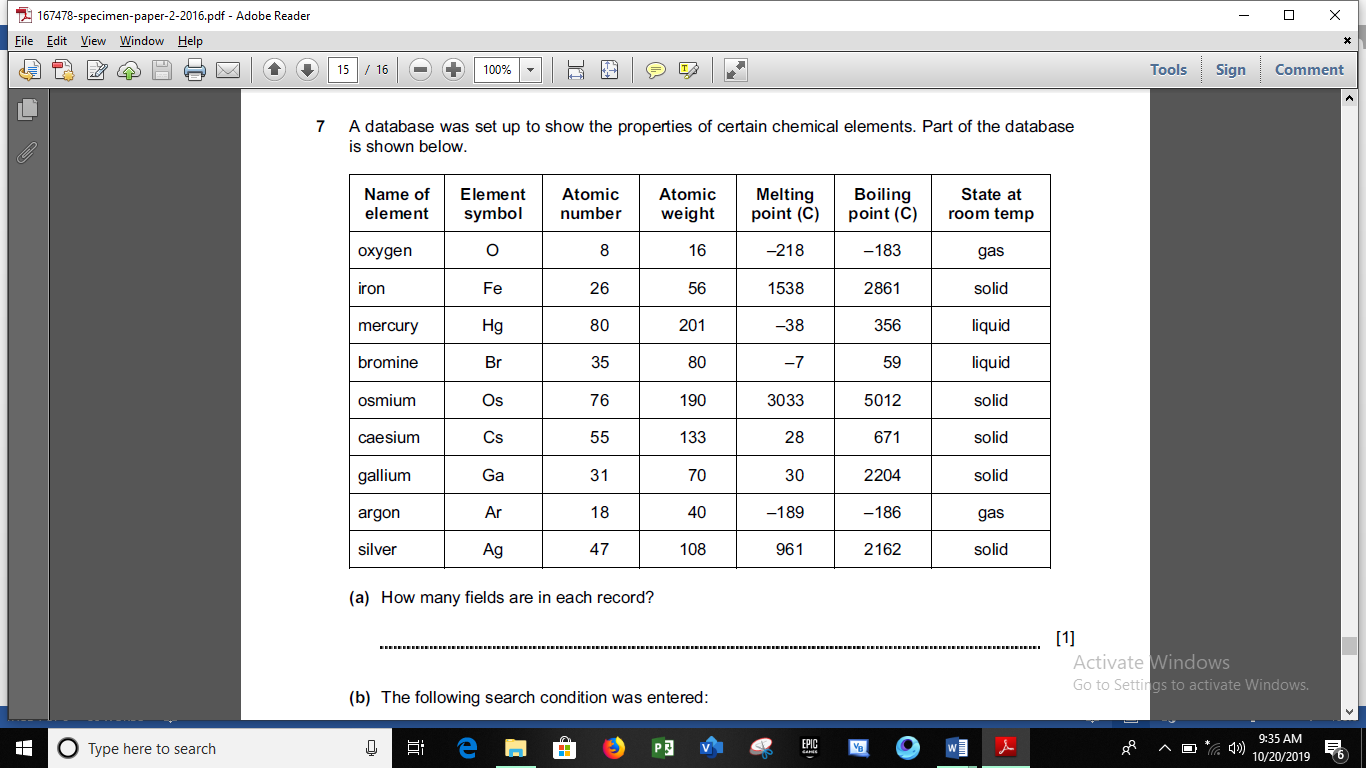 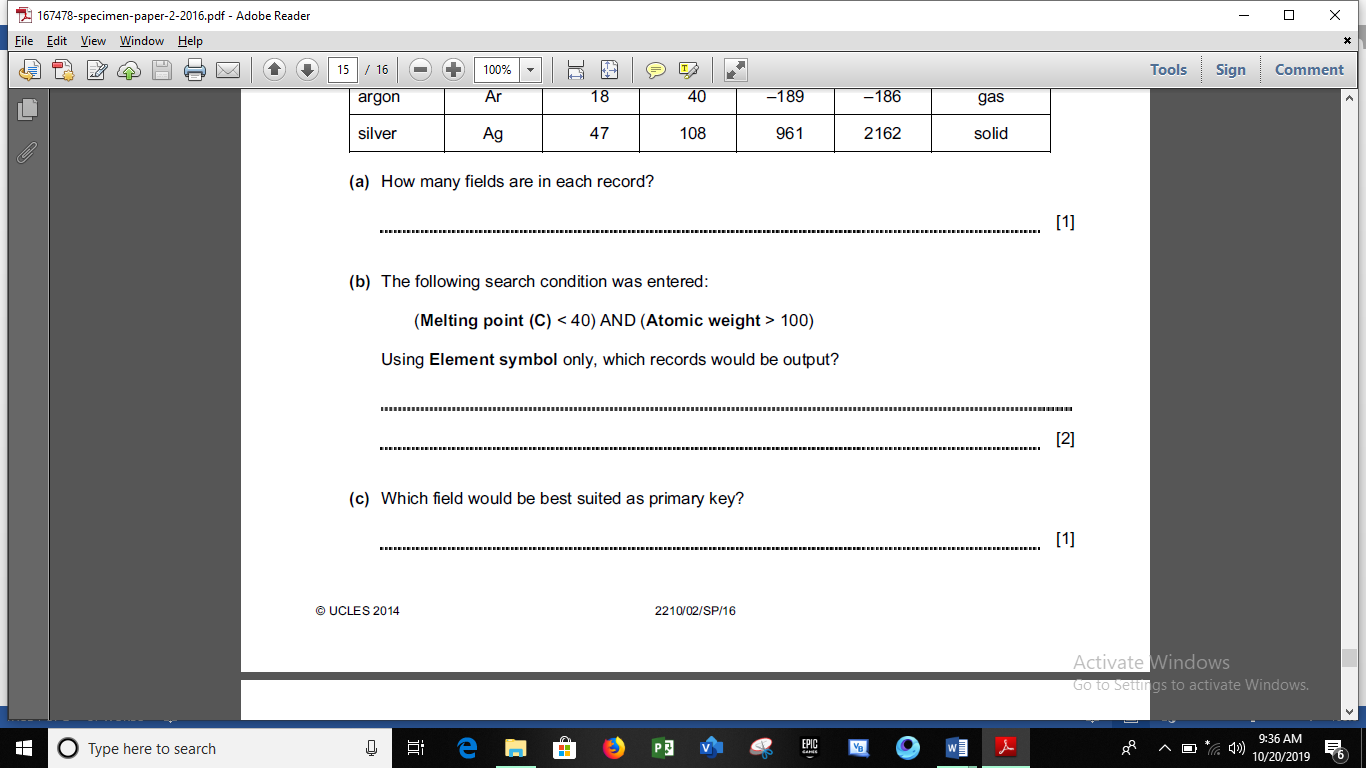 2210_s15_qp21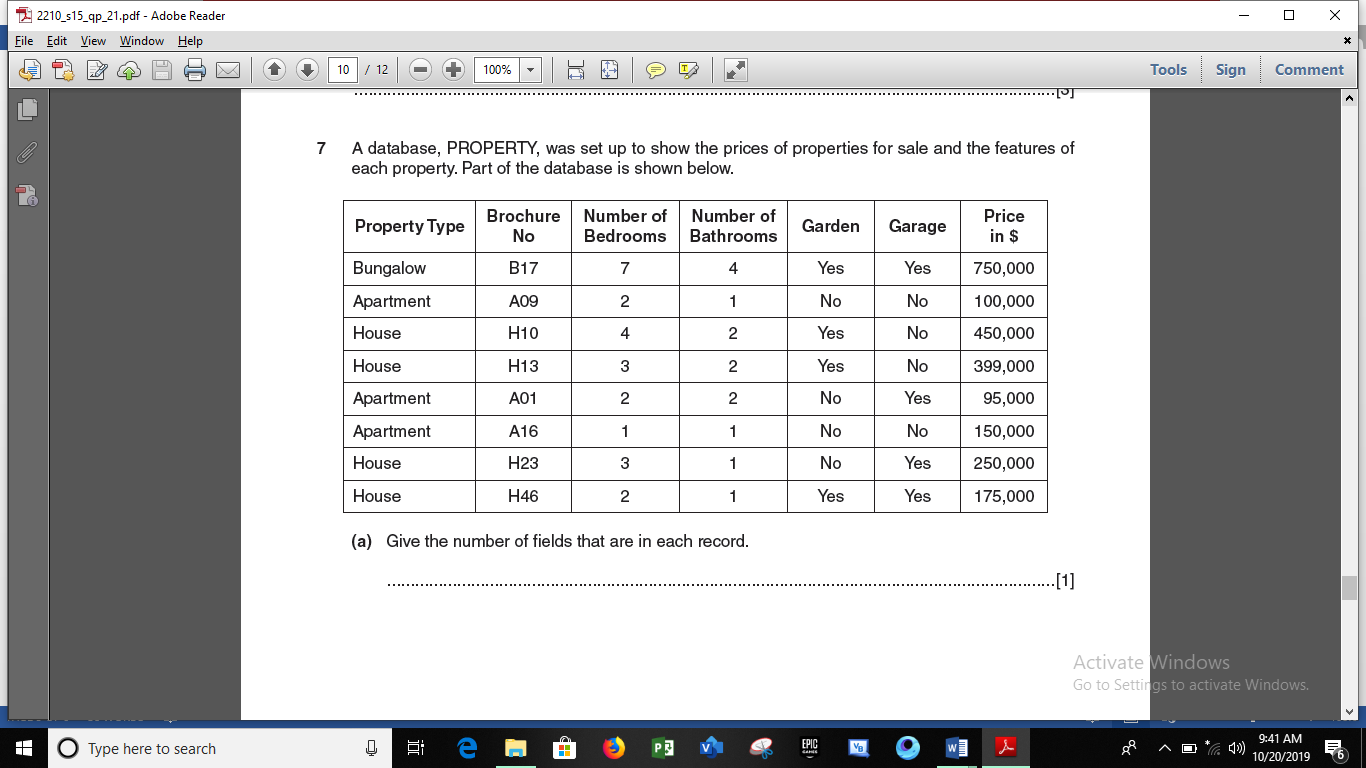 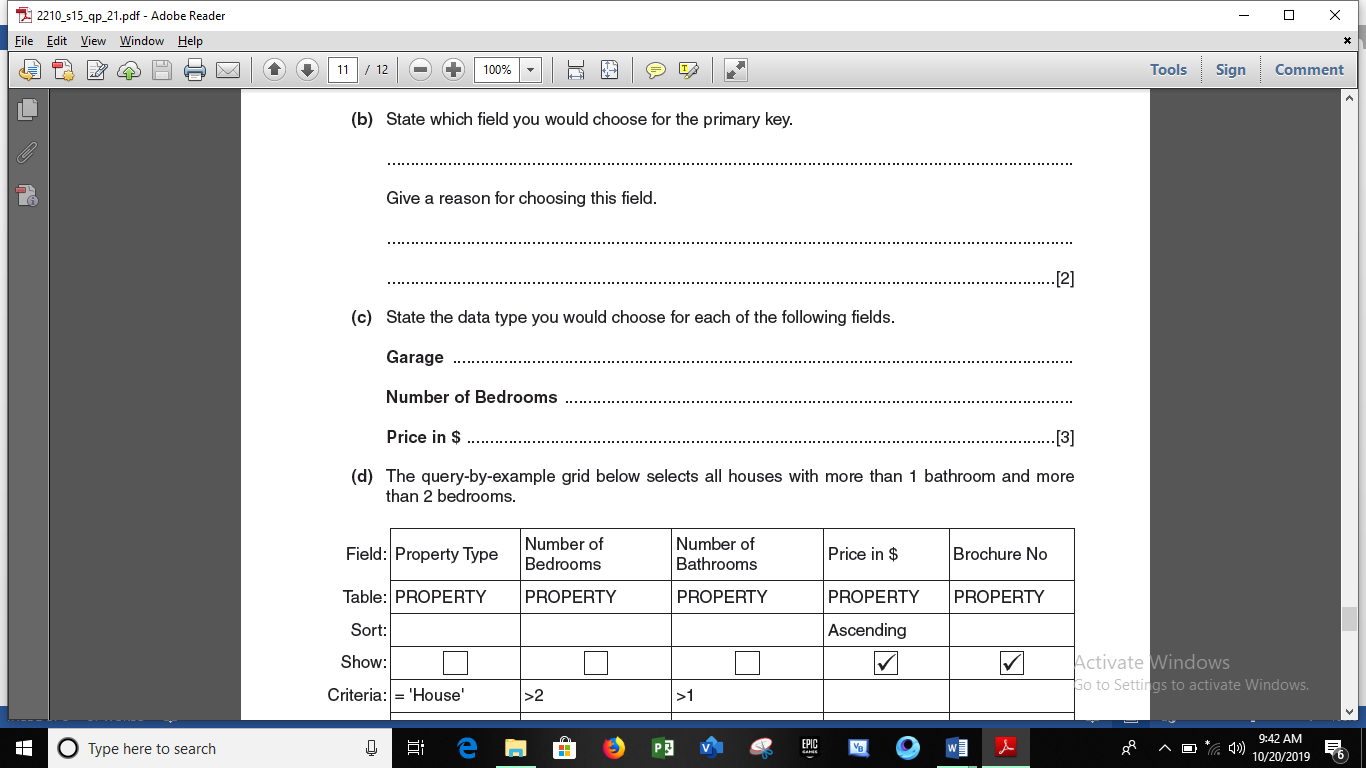 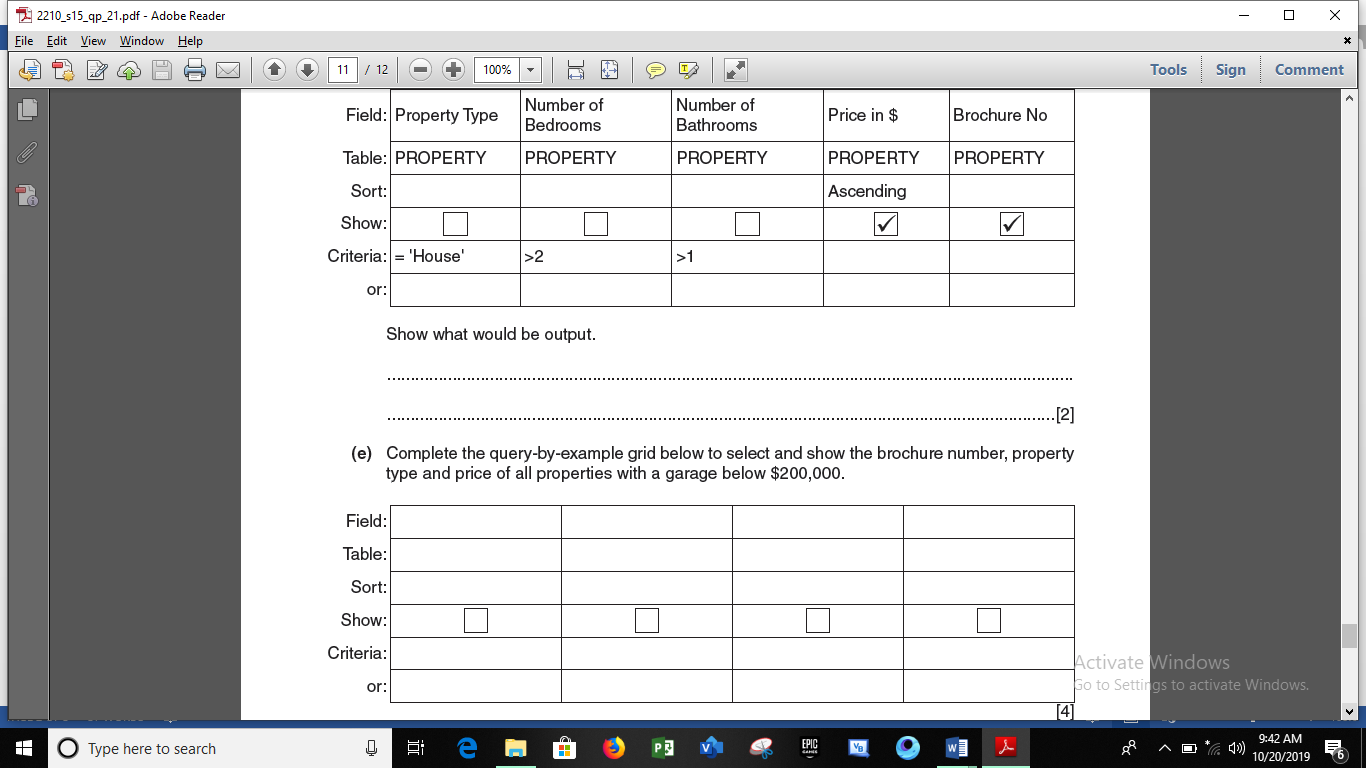 2210_s15_qp22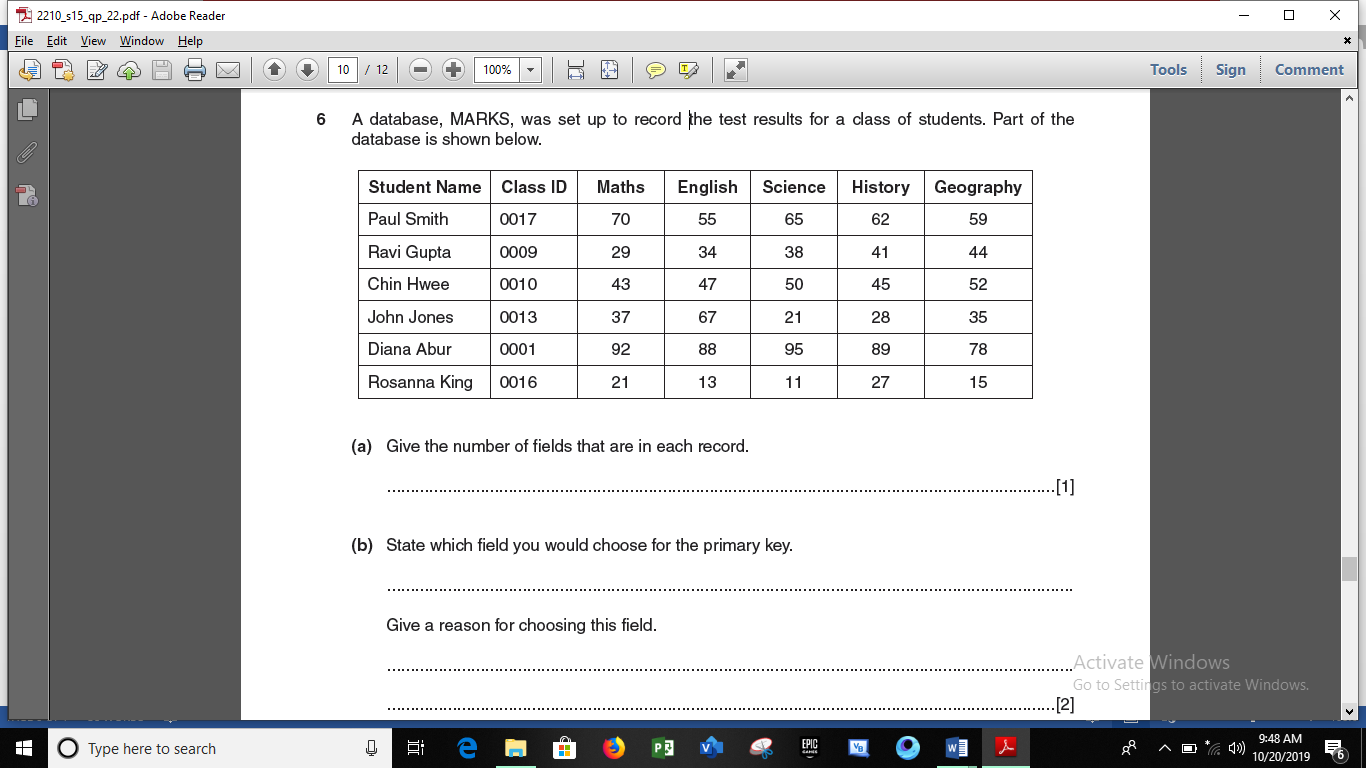 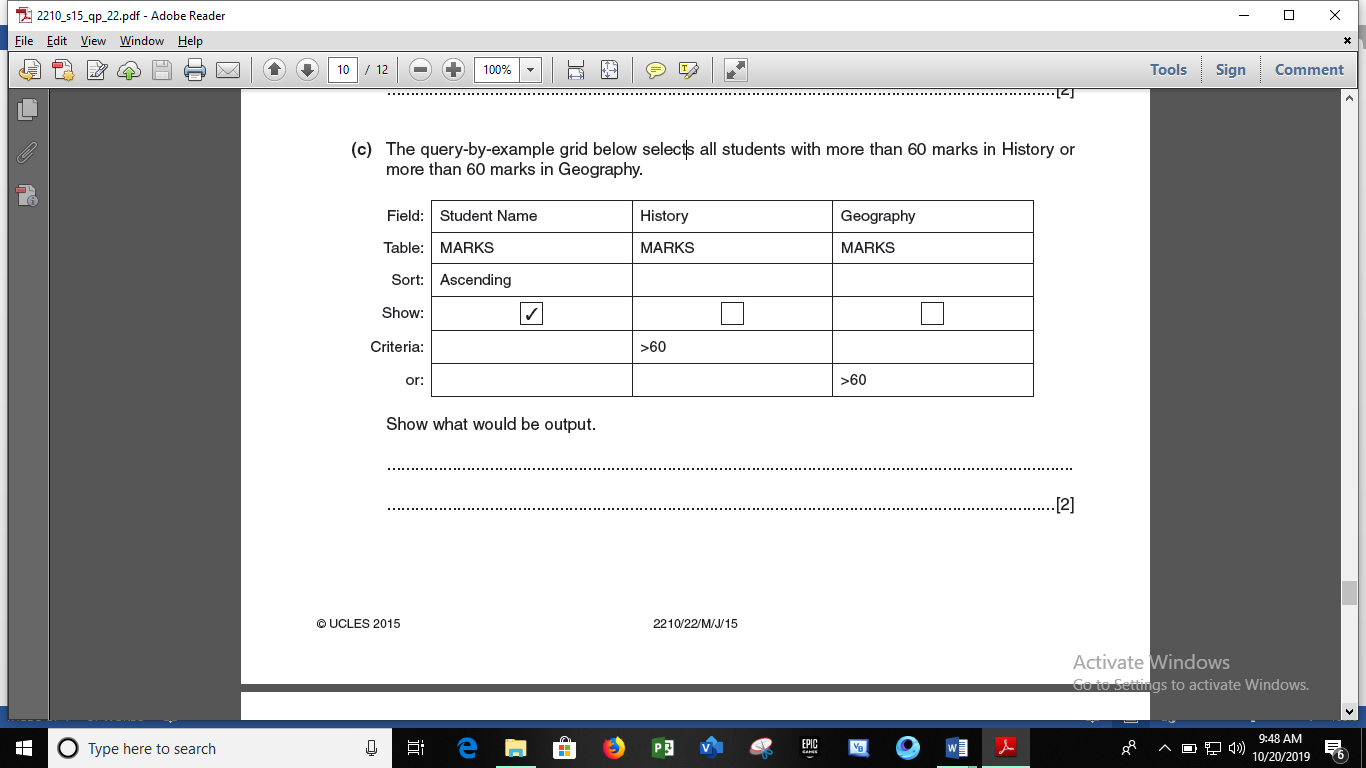 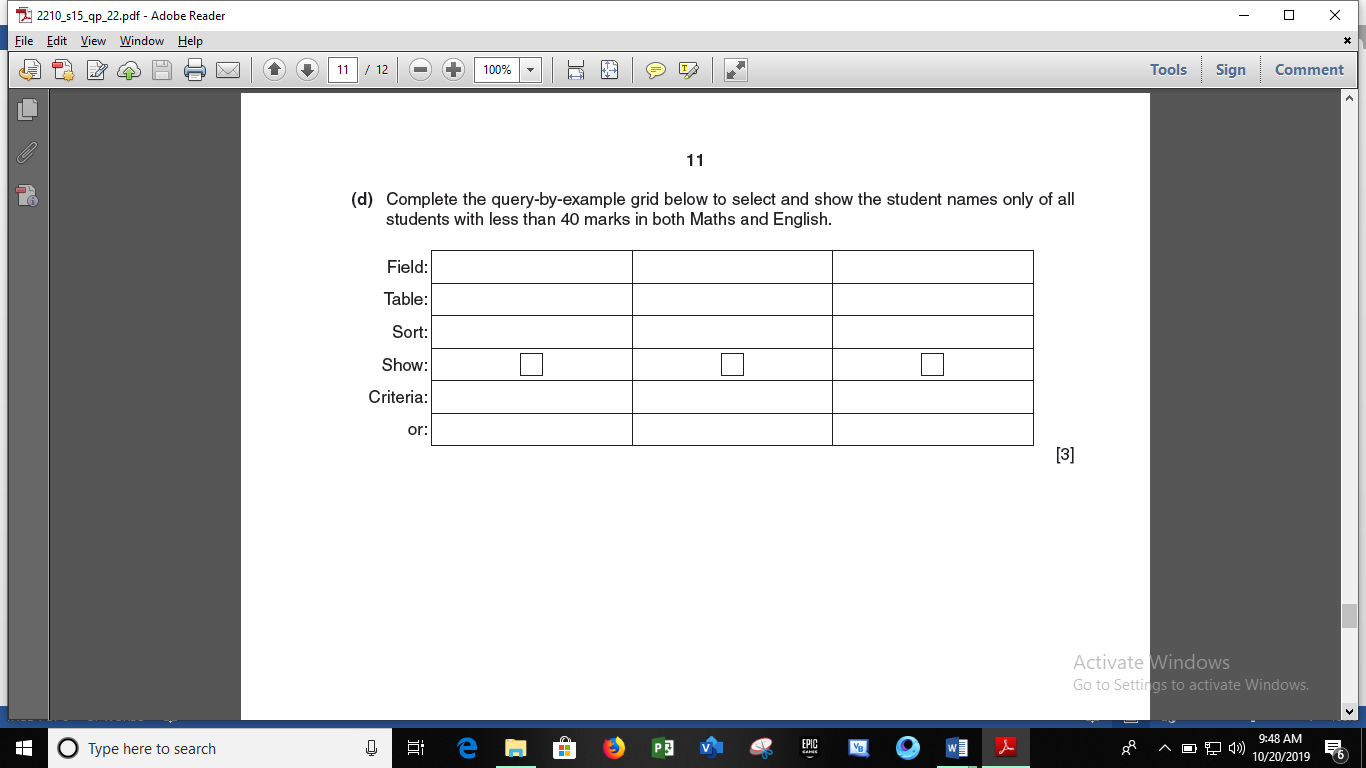 2210_w15_qp22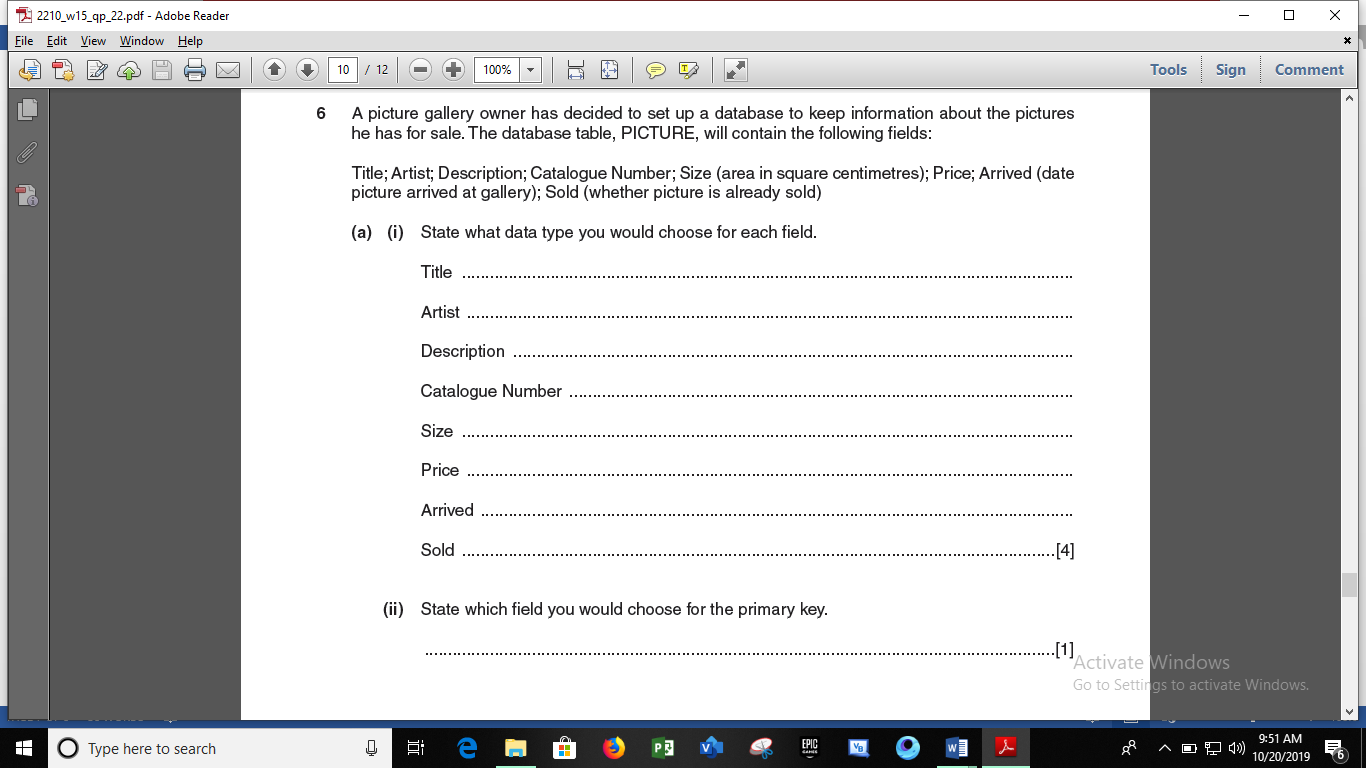 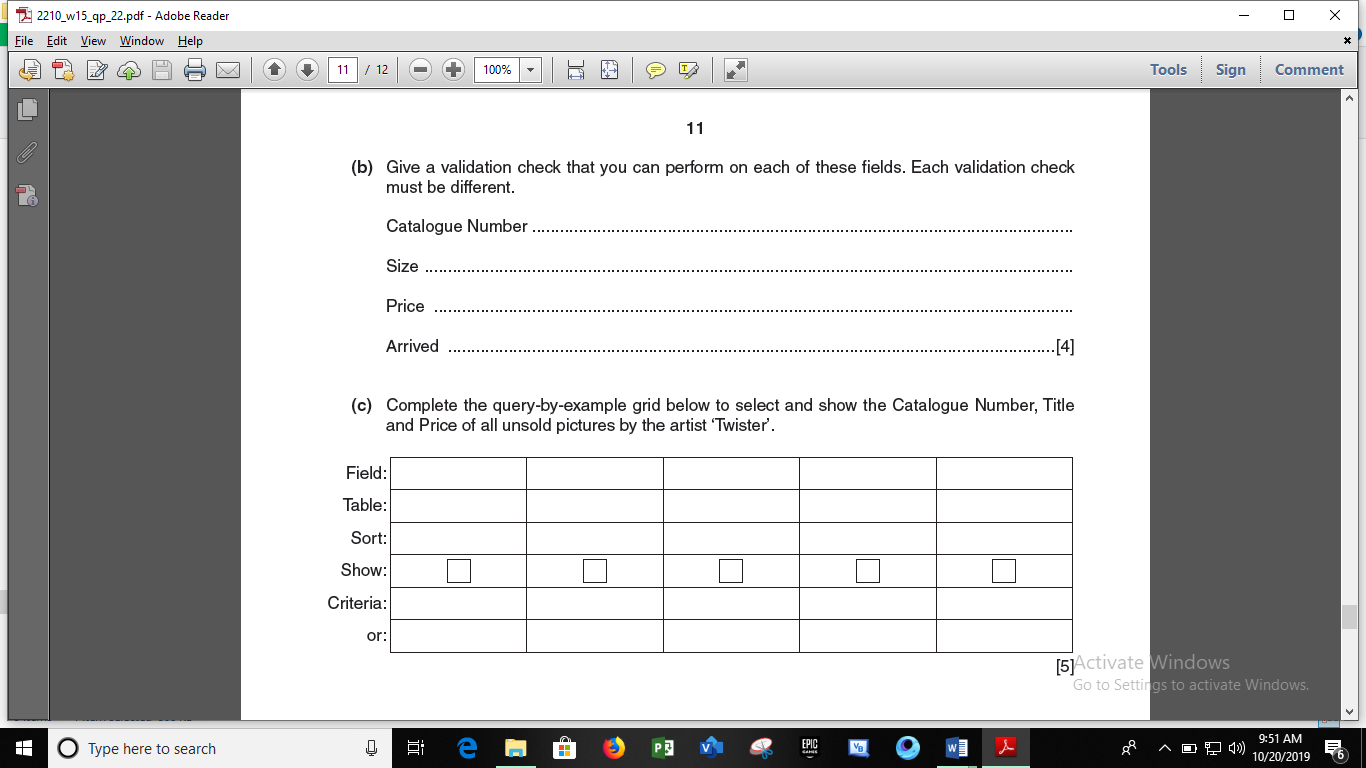 2210_w15_qp23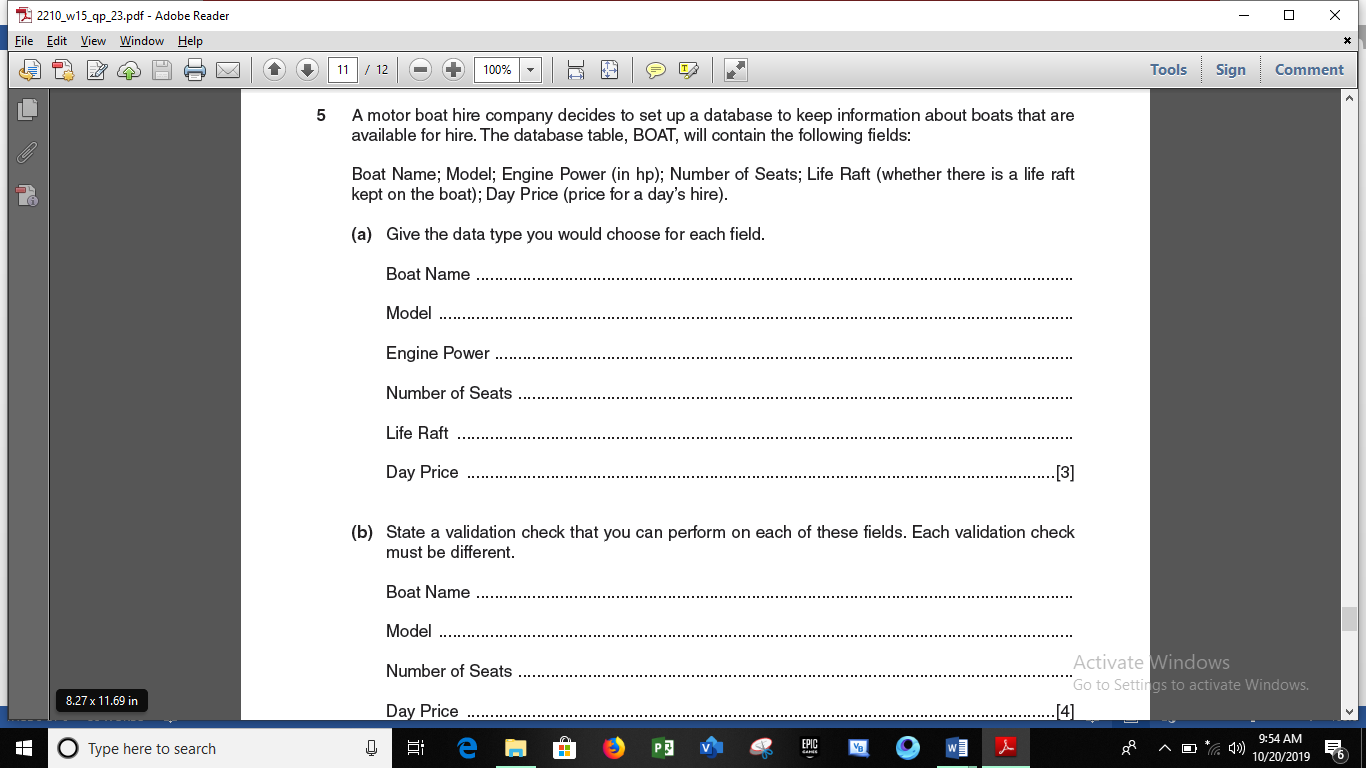 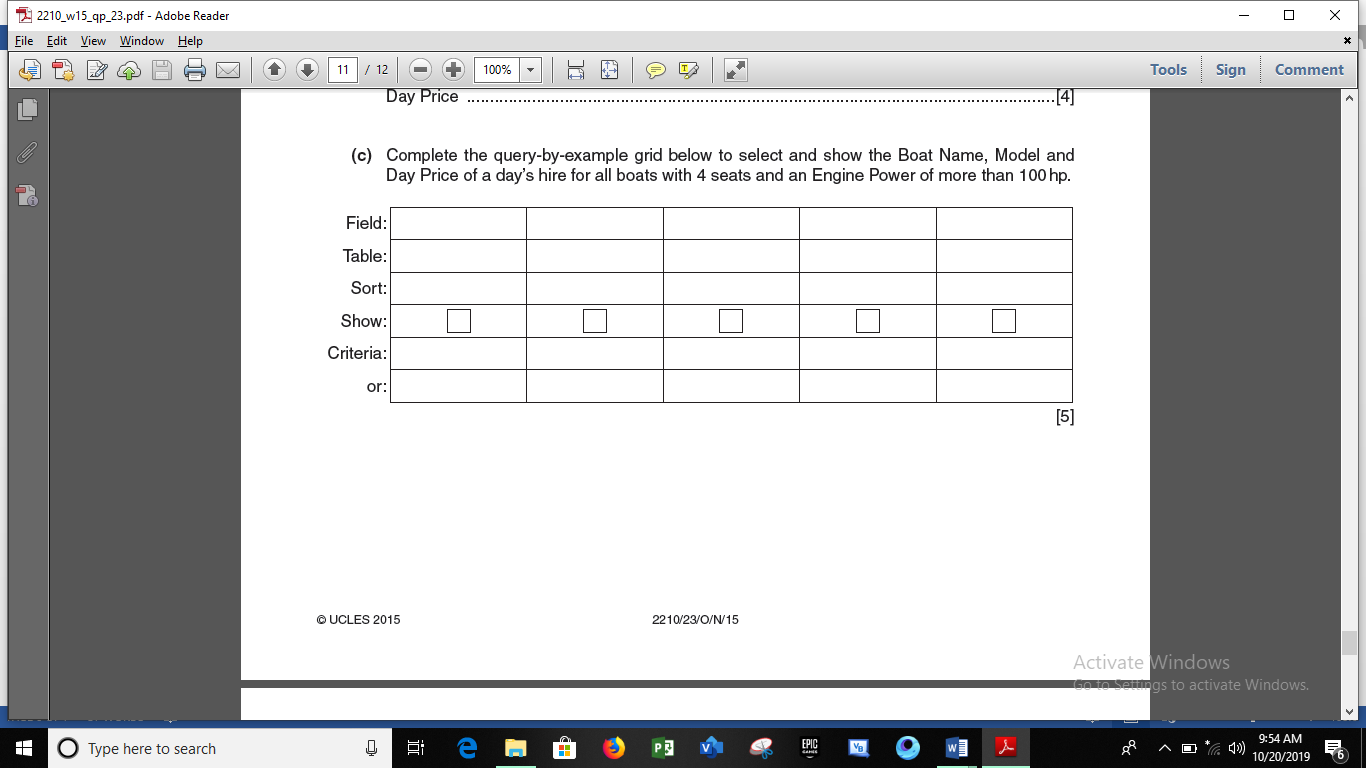 2210_s16_qp21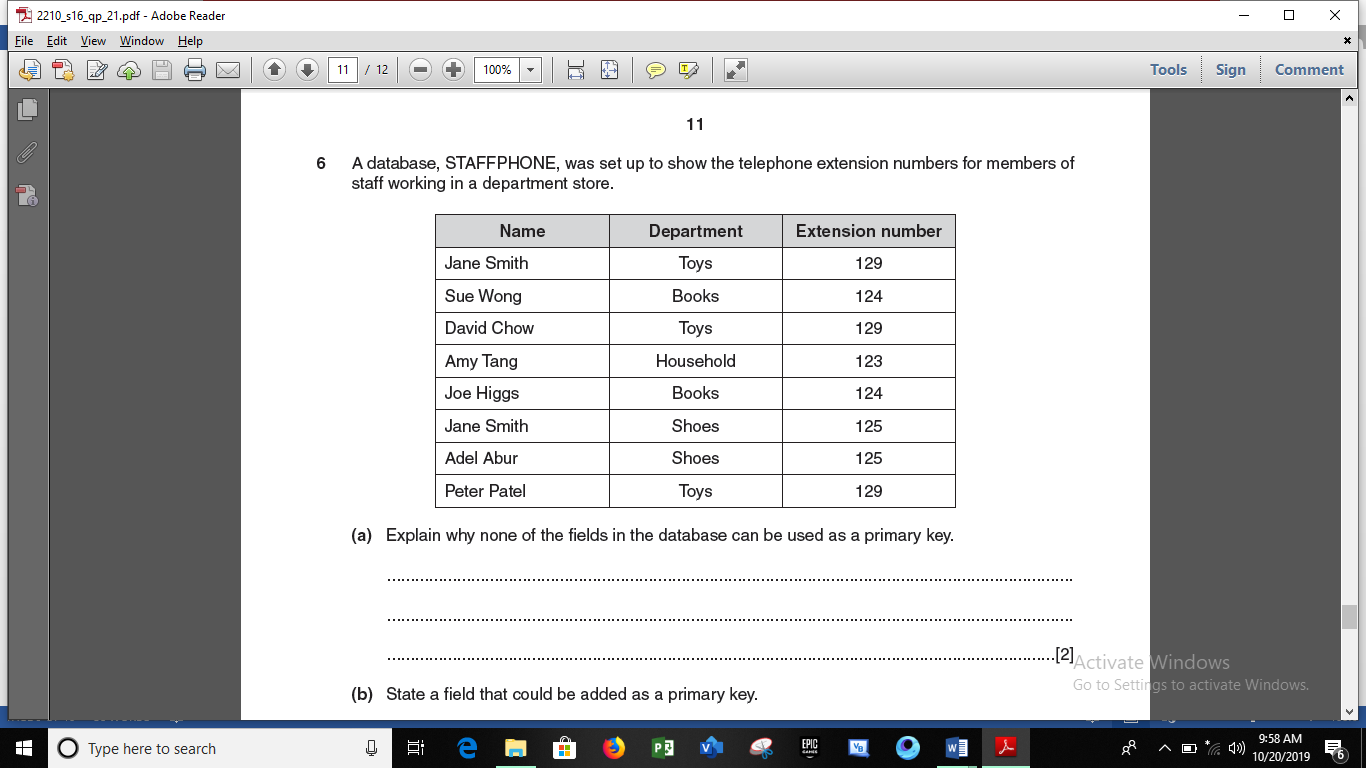 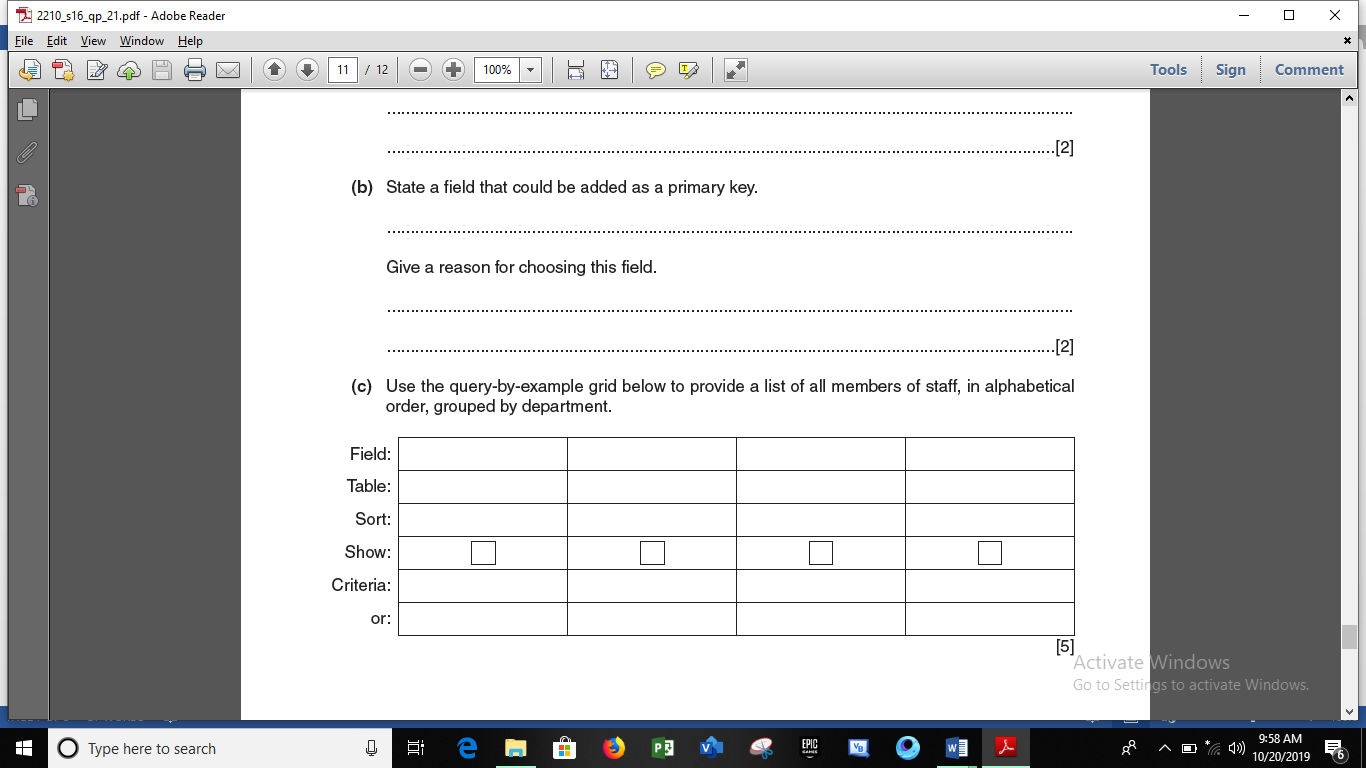 2210_s16_qp22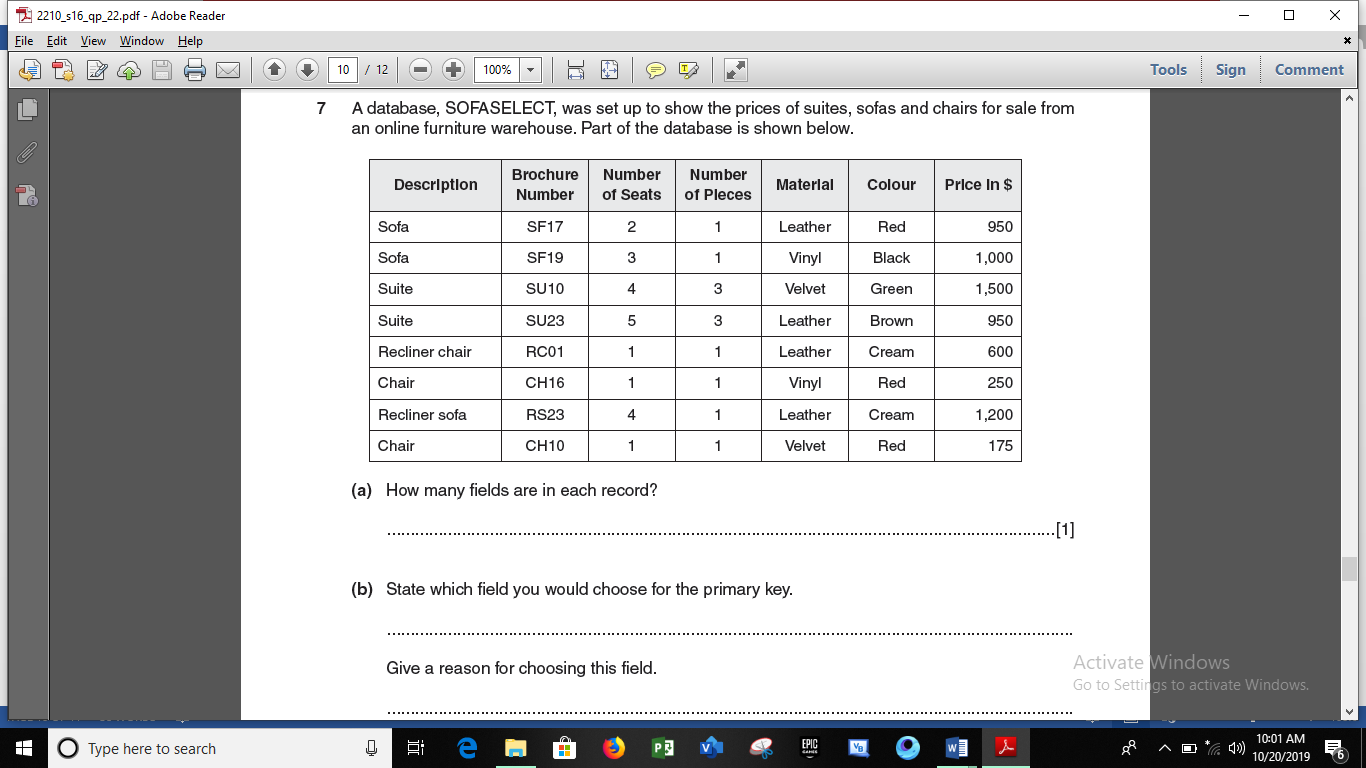 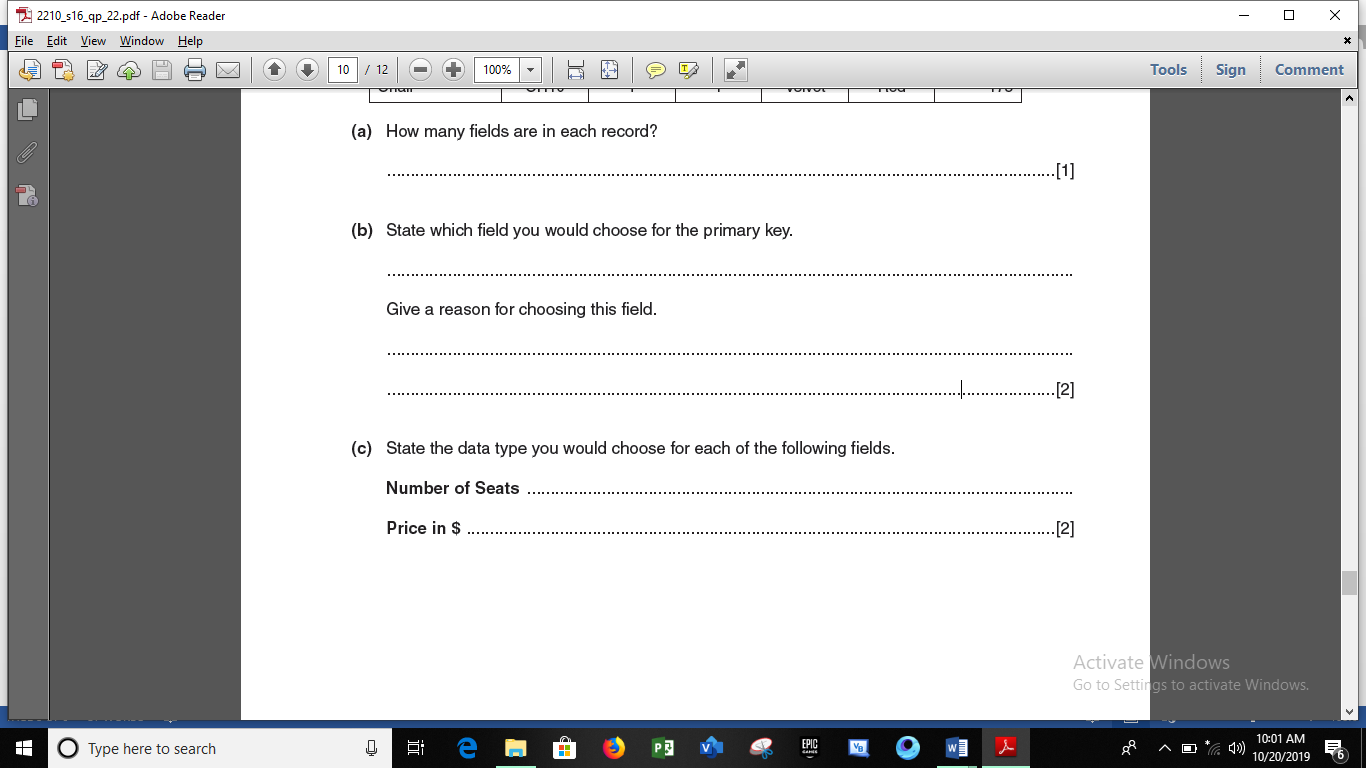 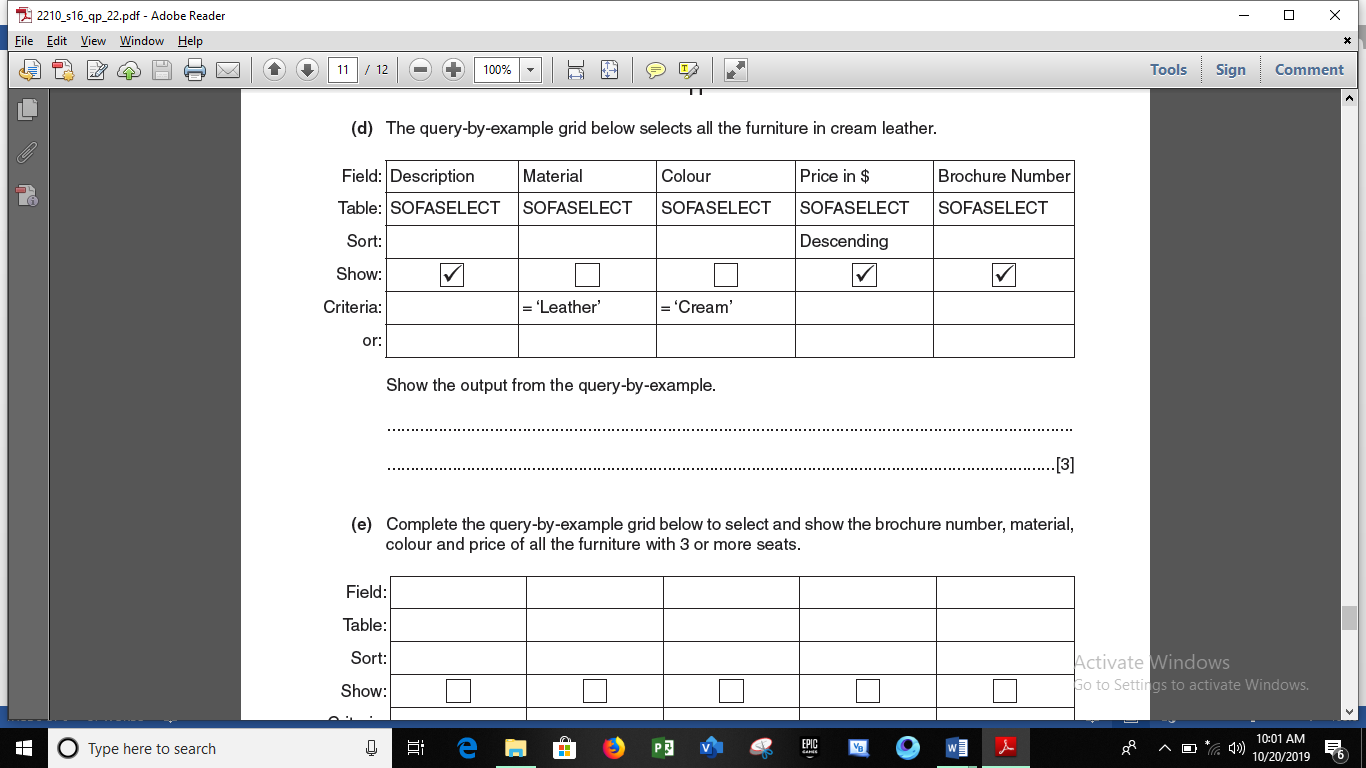 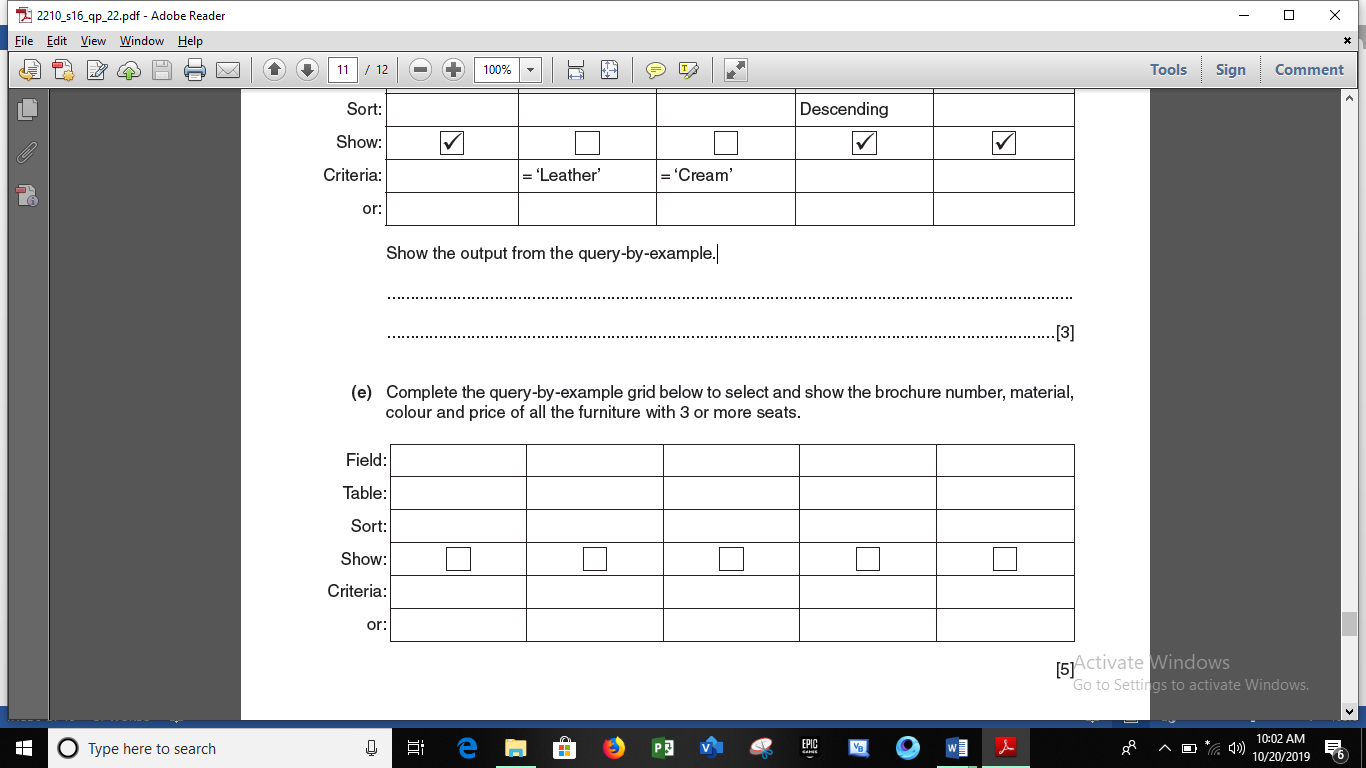 2210_w16_qp22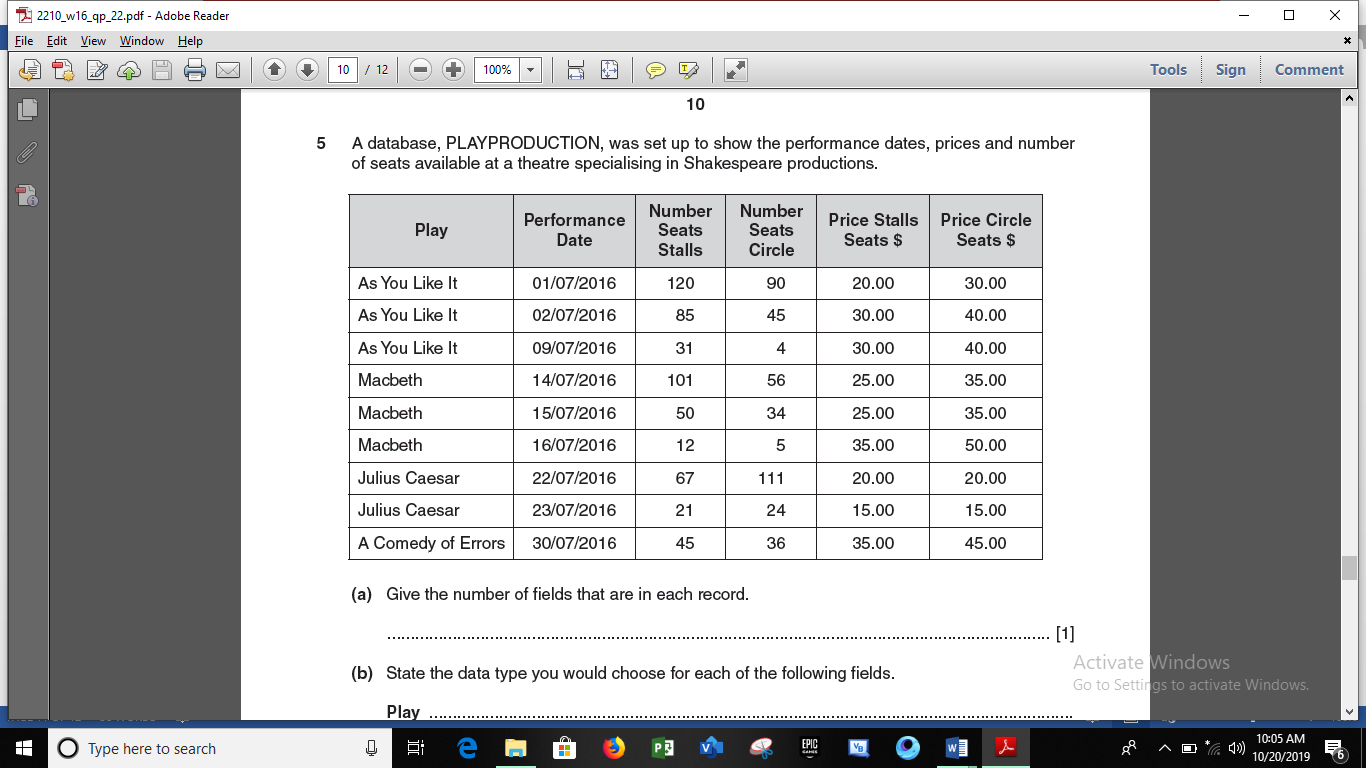 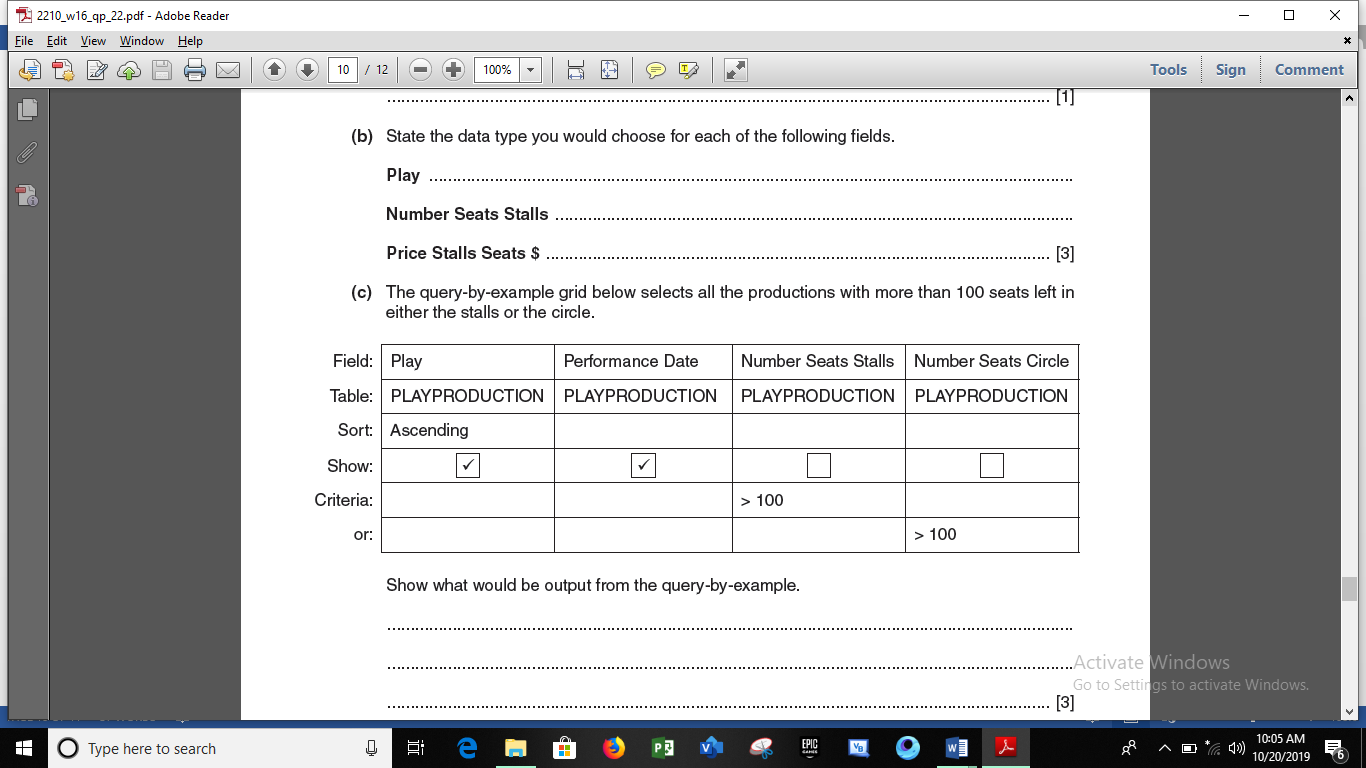 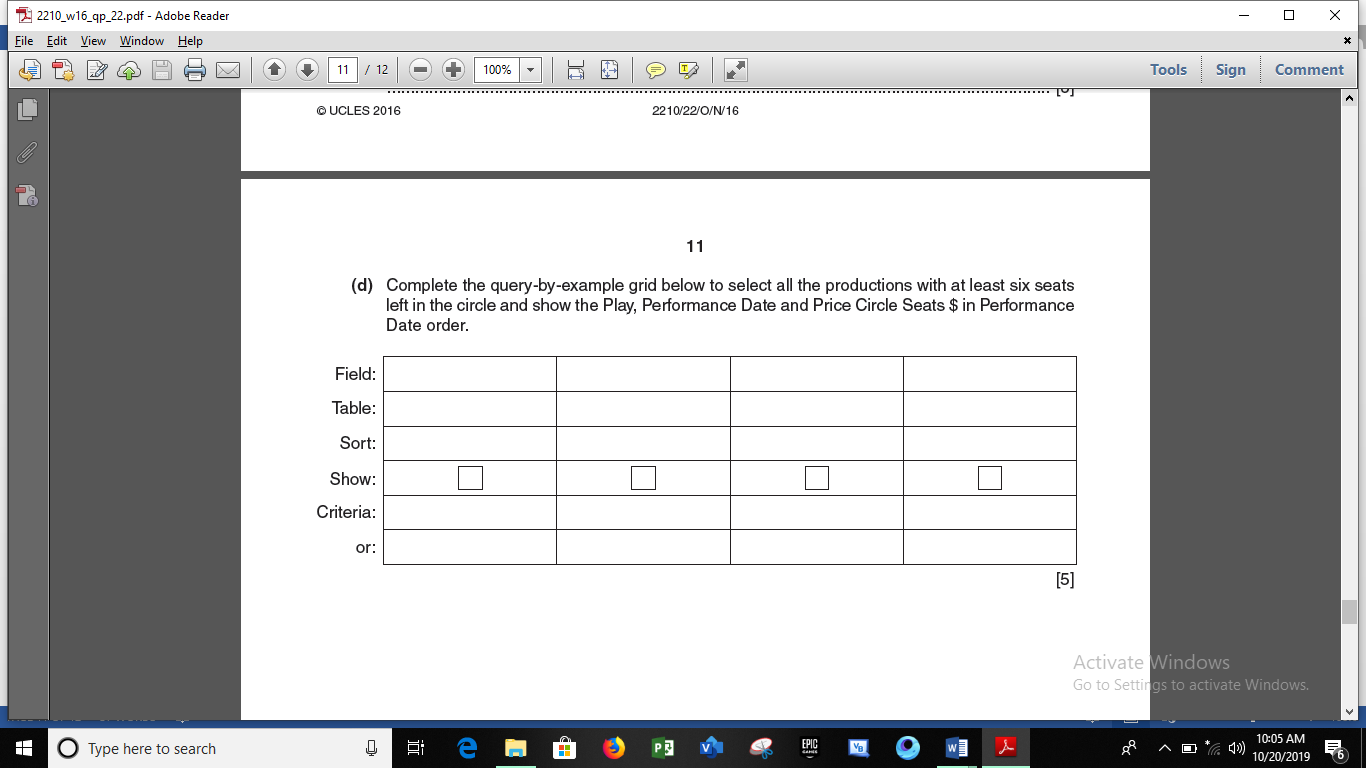 2210_w16_qp23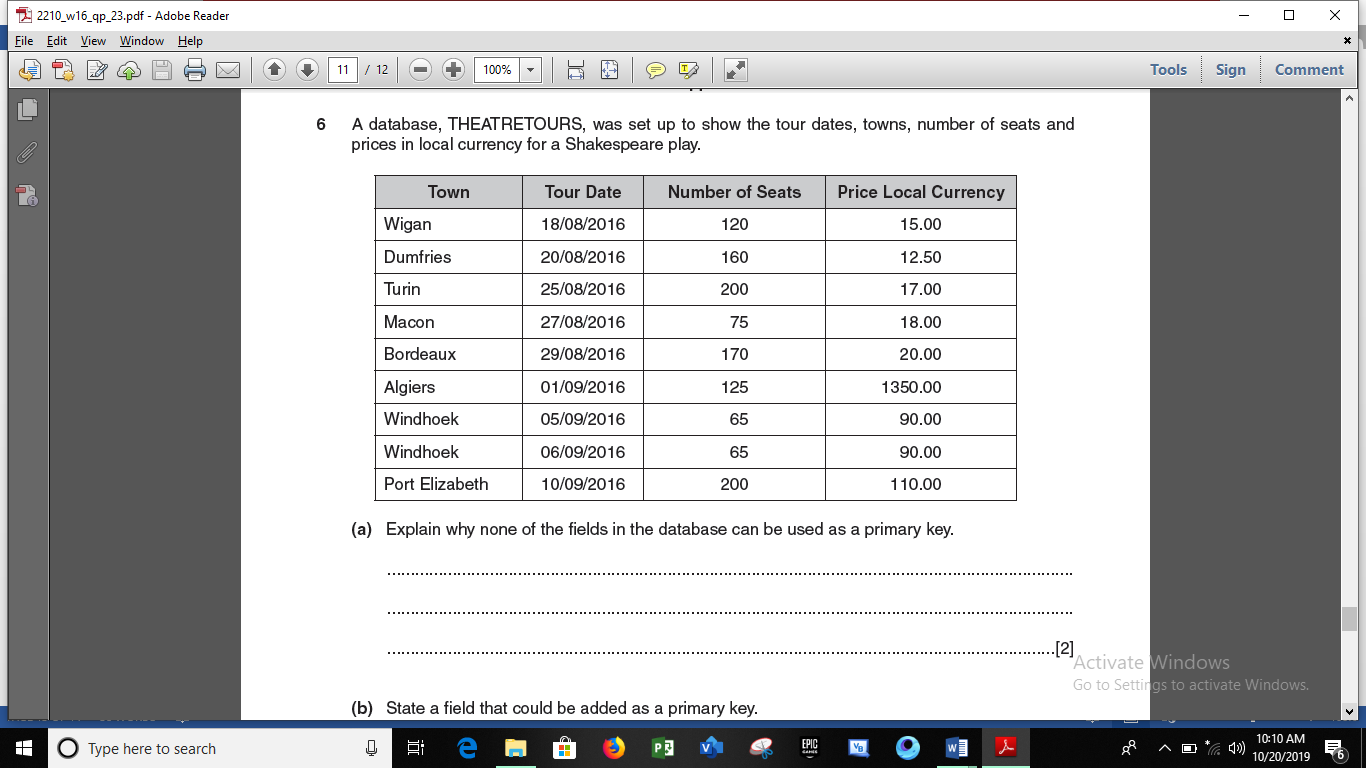 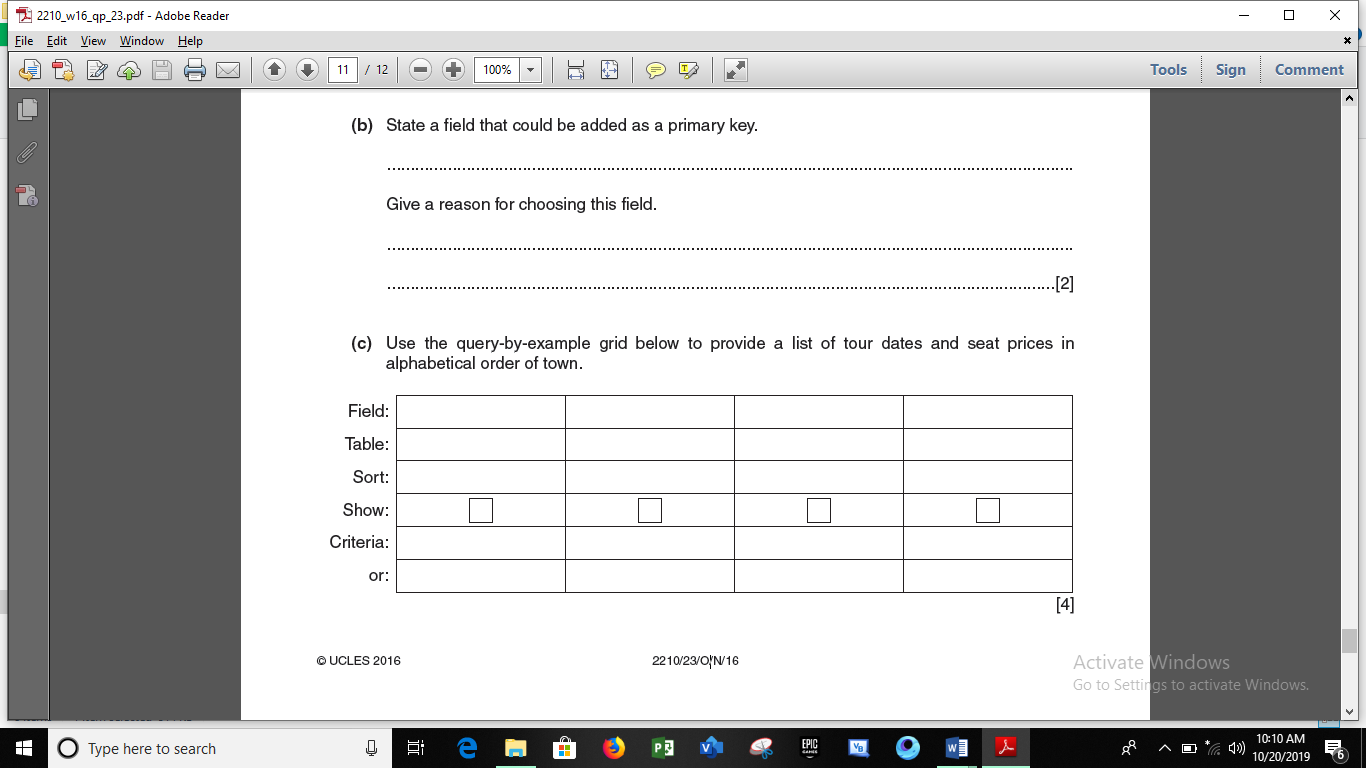 2210_s17_qp21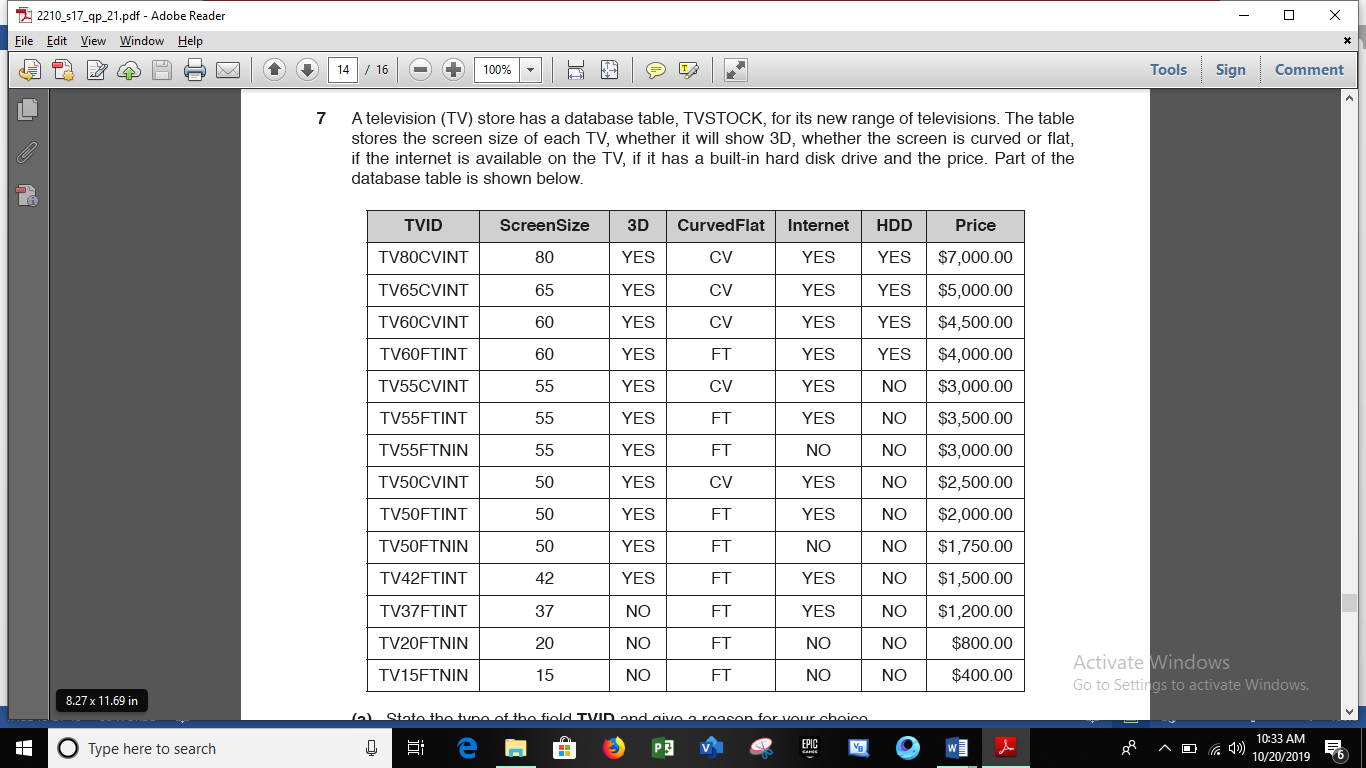 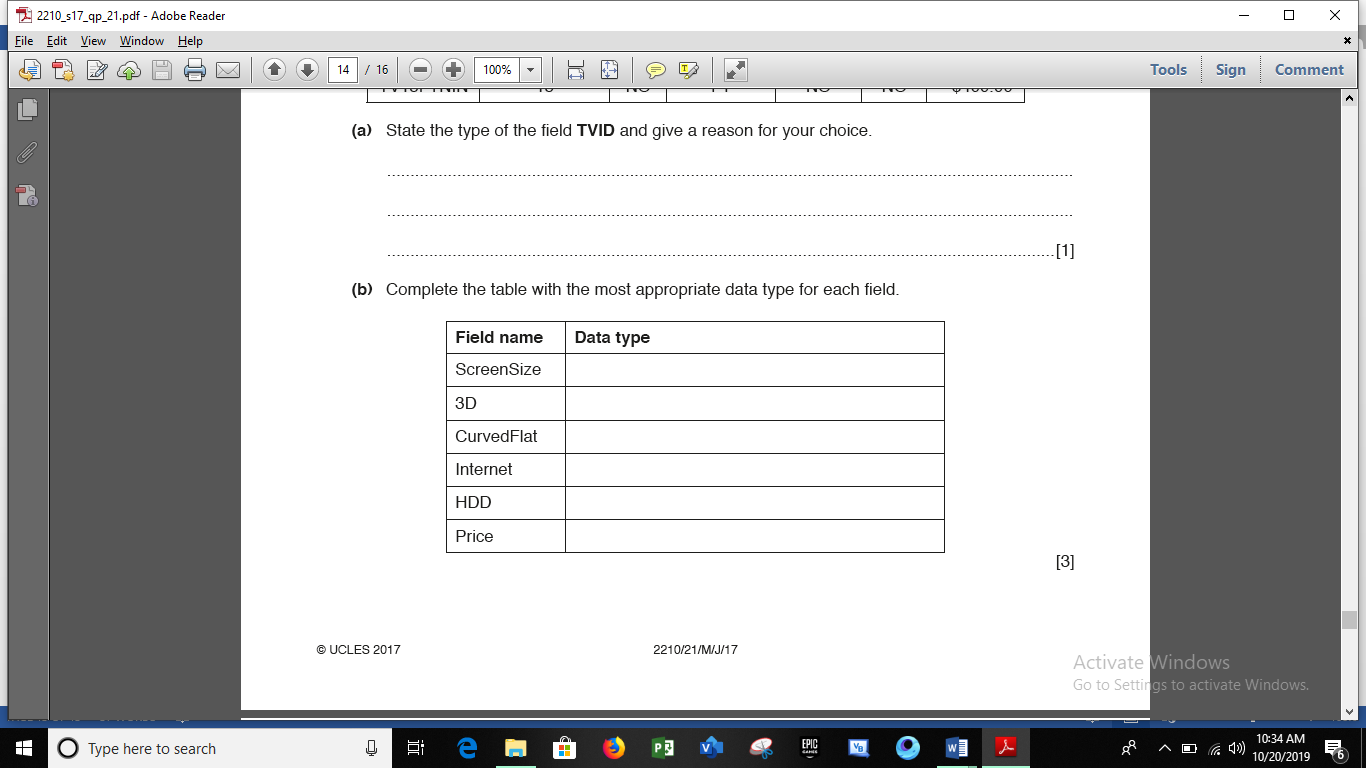 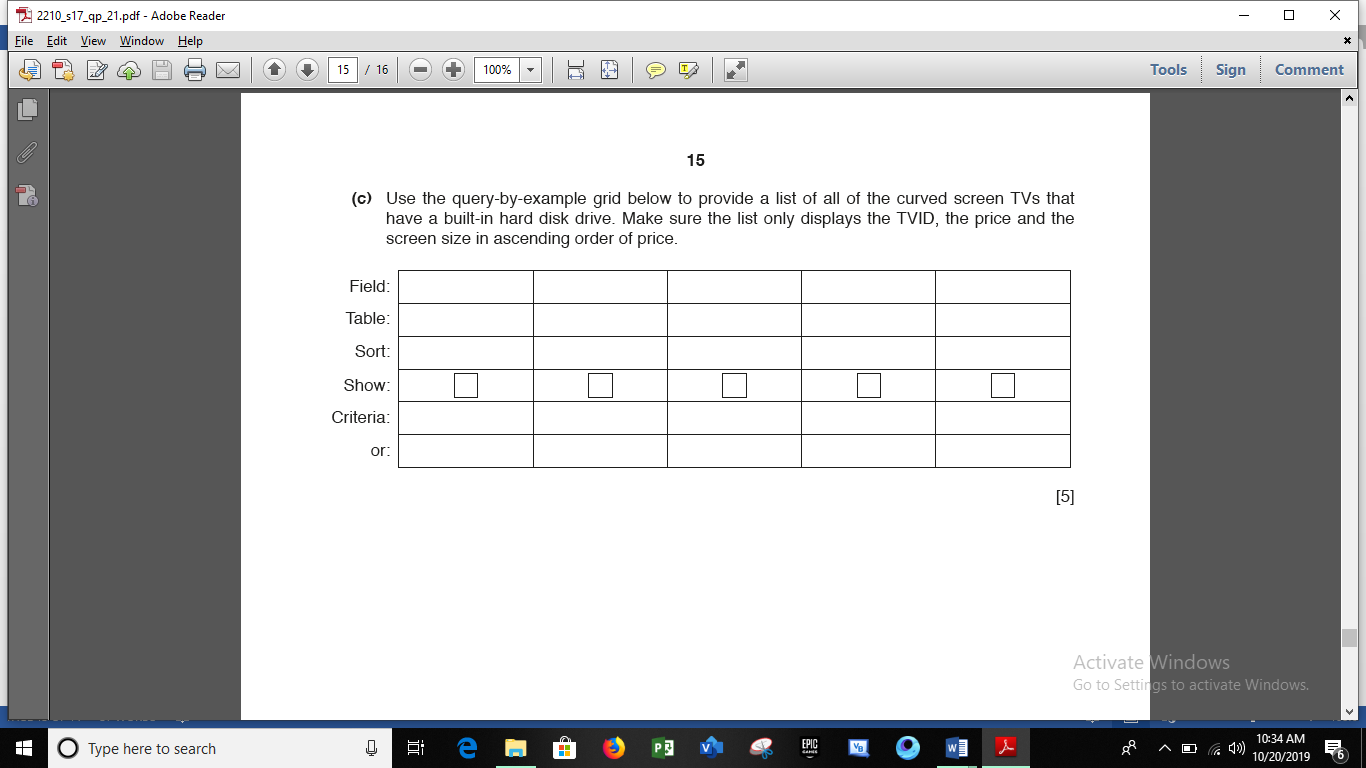 2210_s17_qp22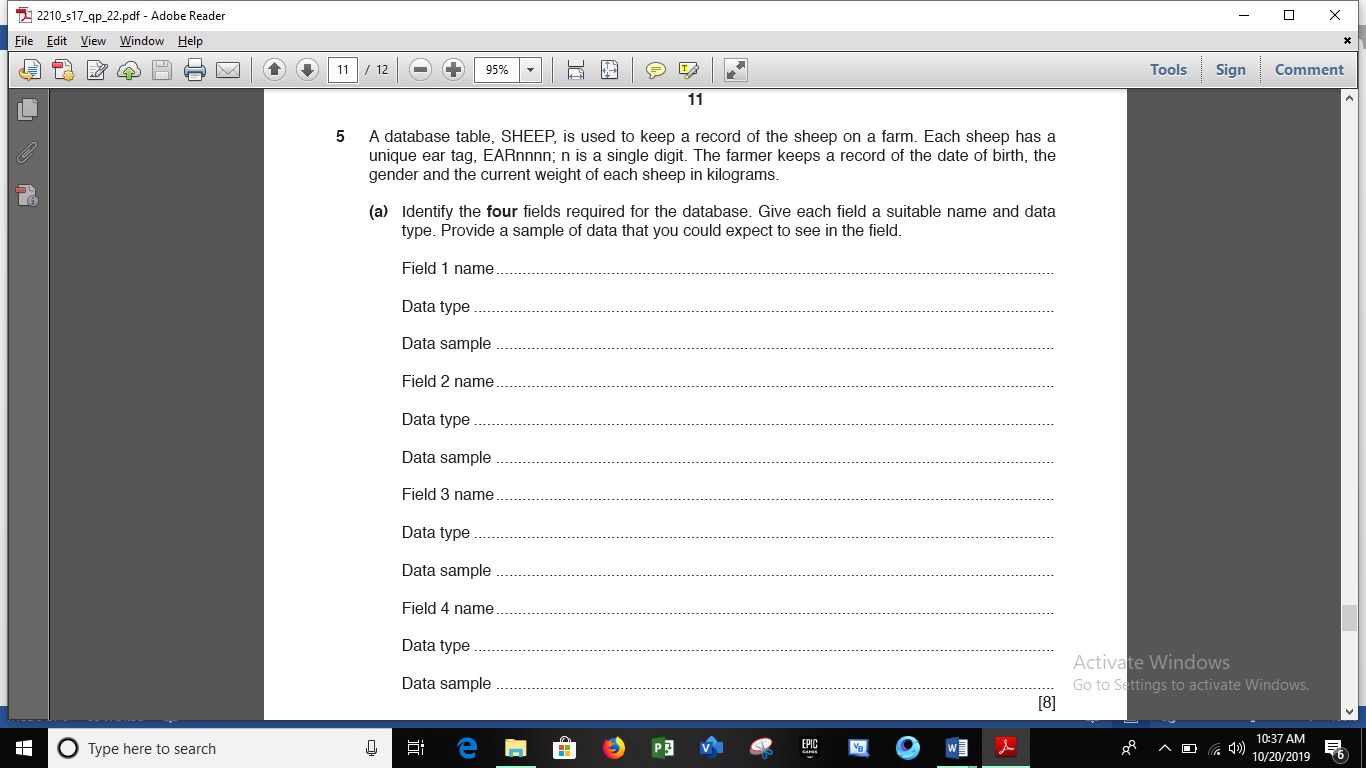 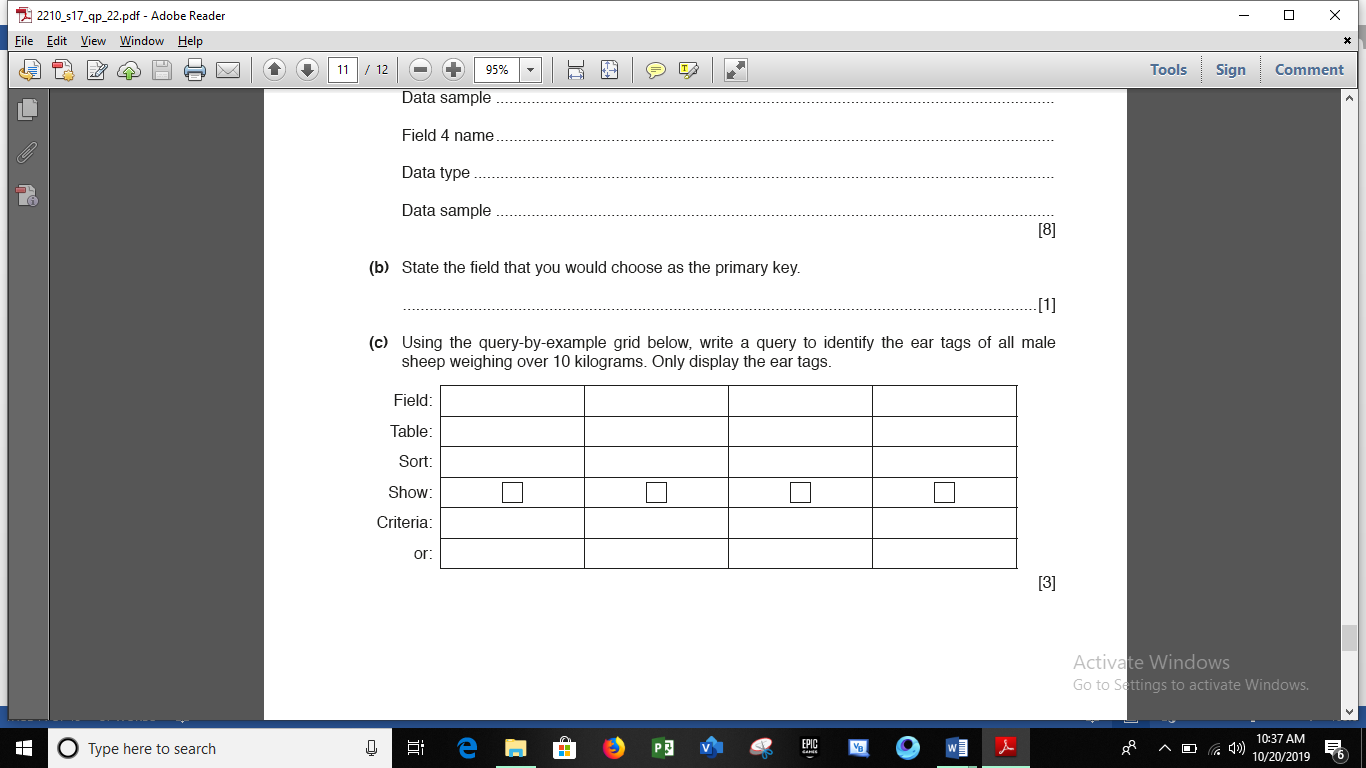 2210_w17_qp22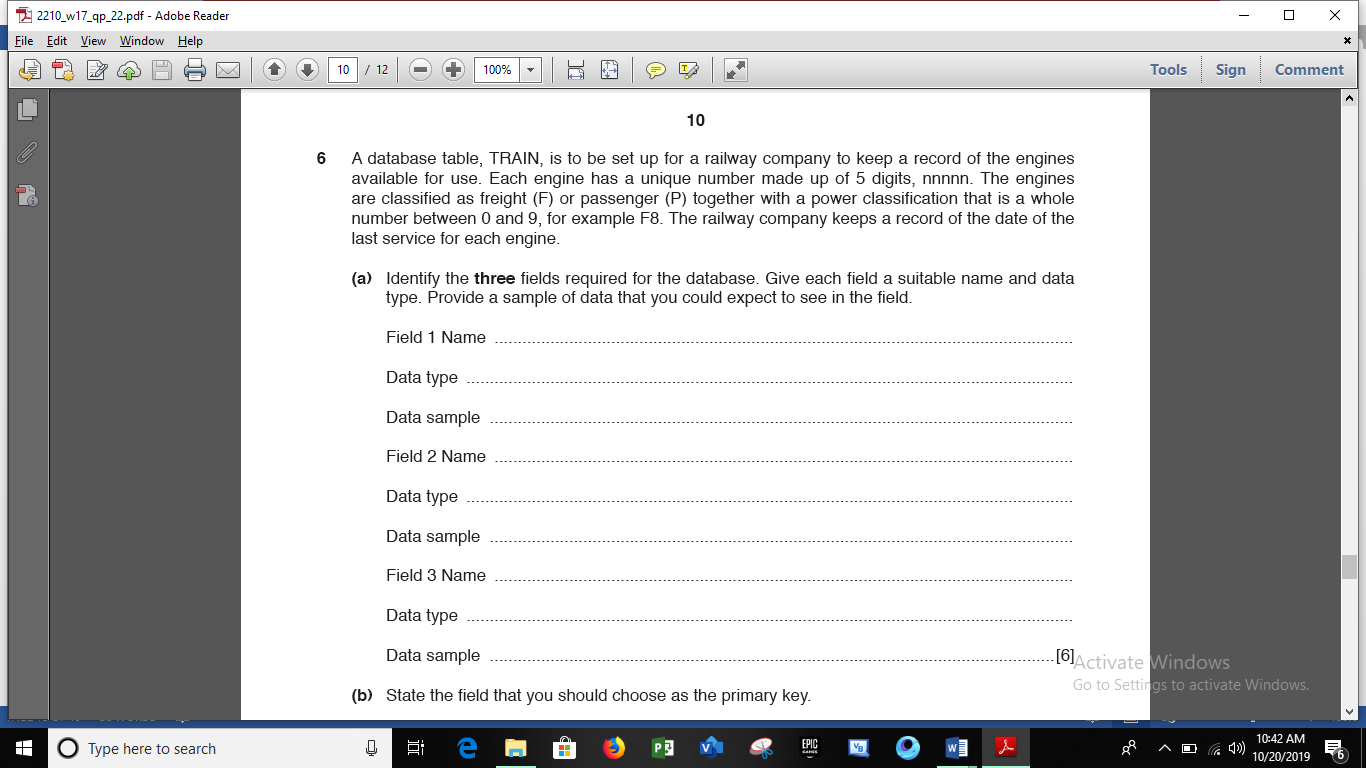 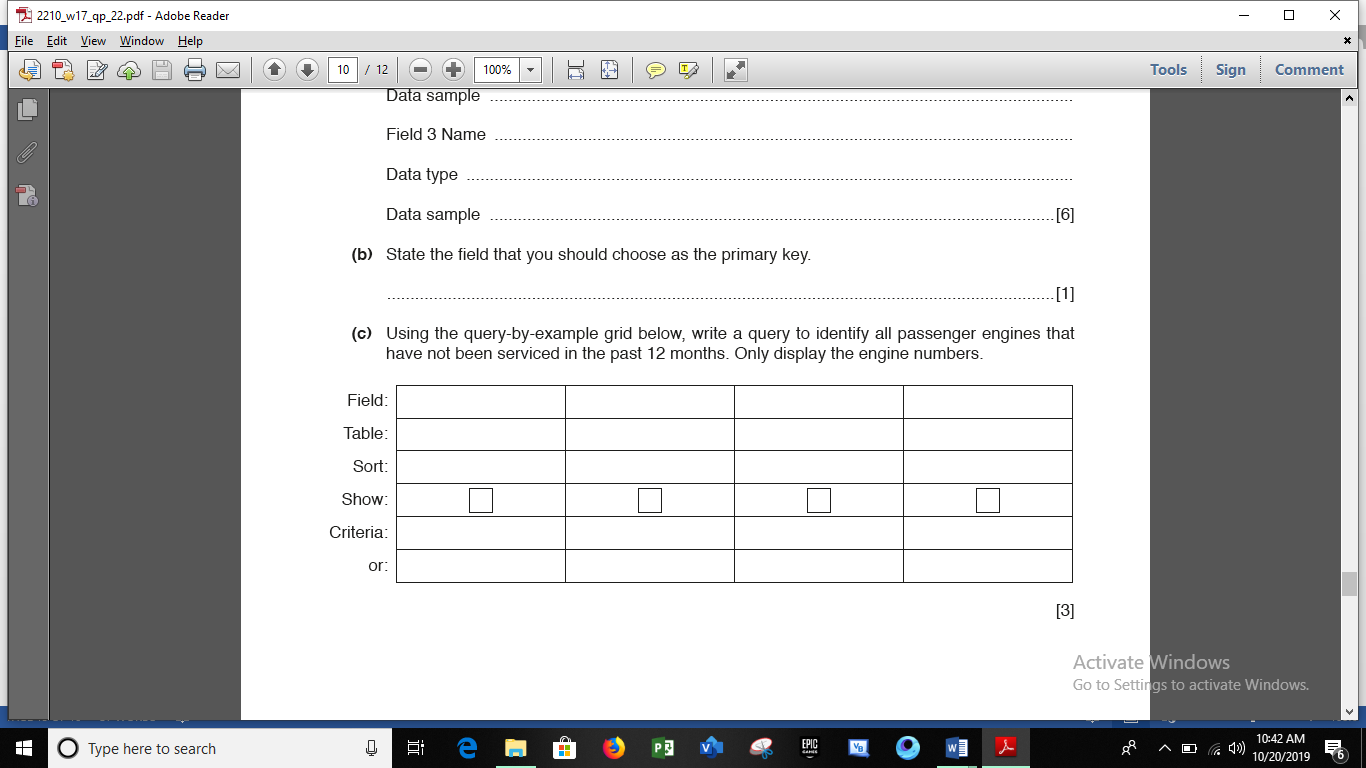 2210_w17_qp23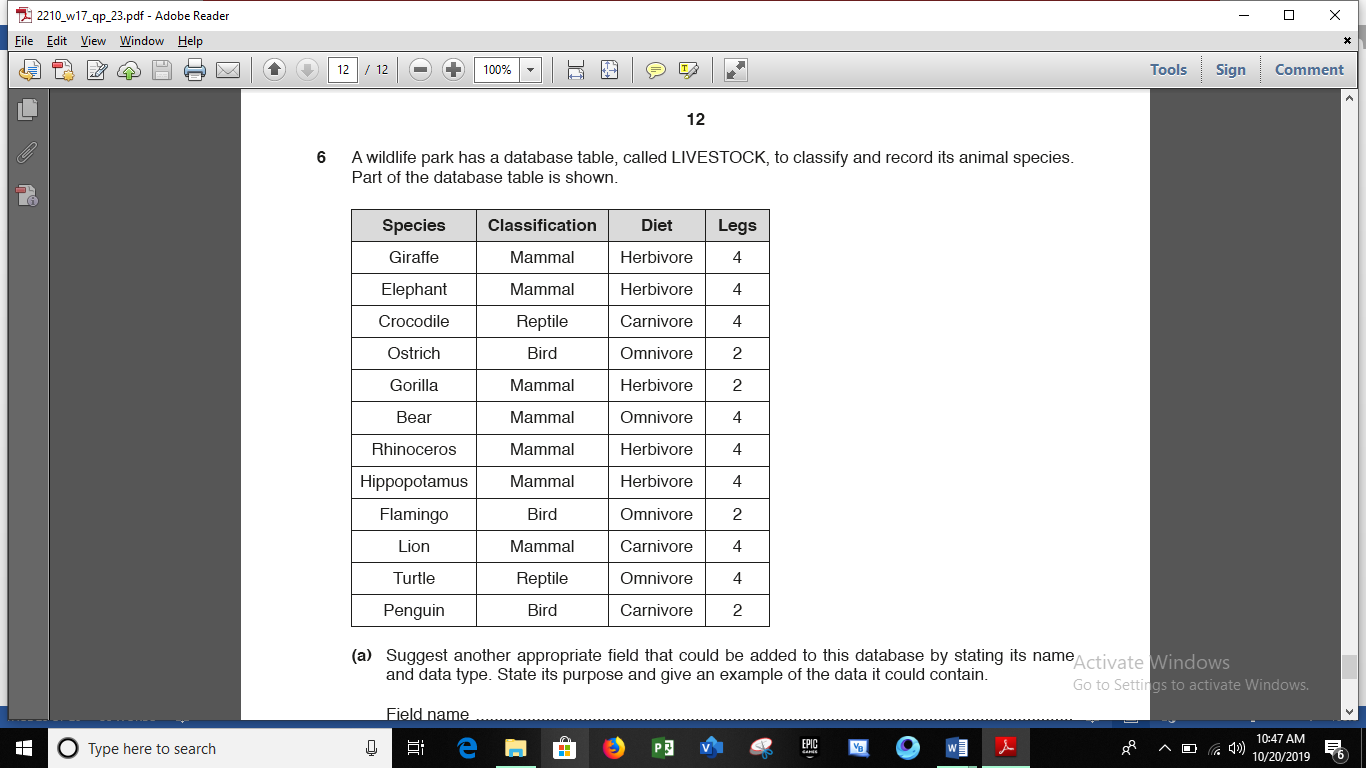 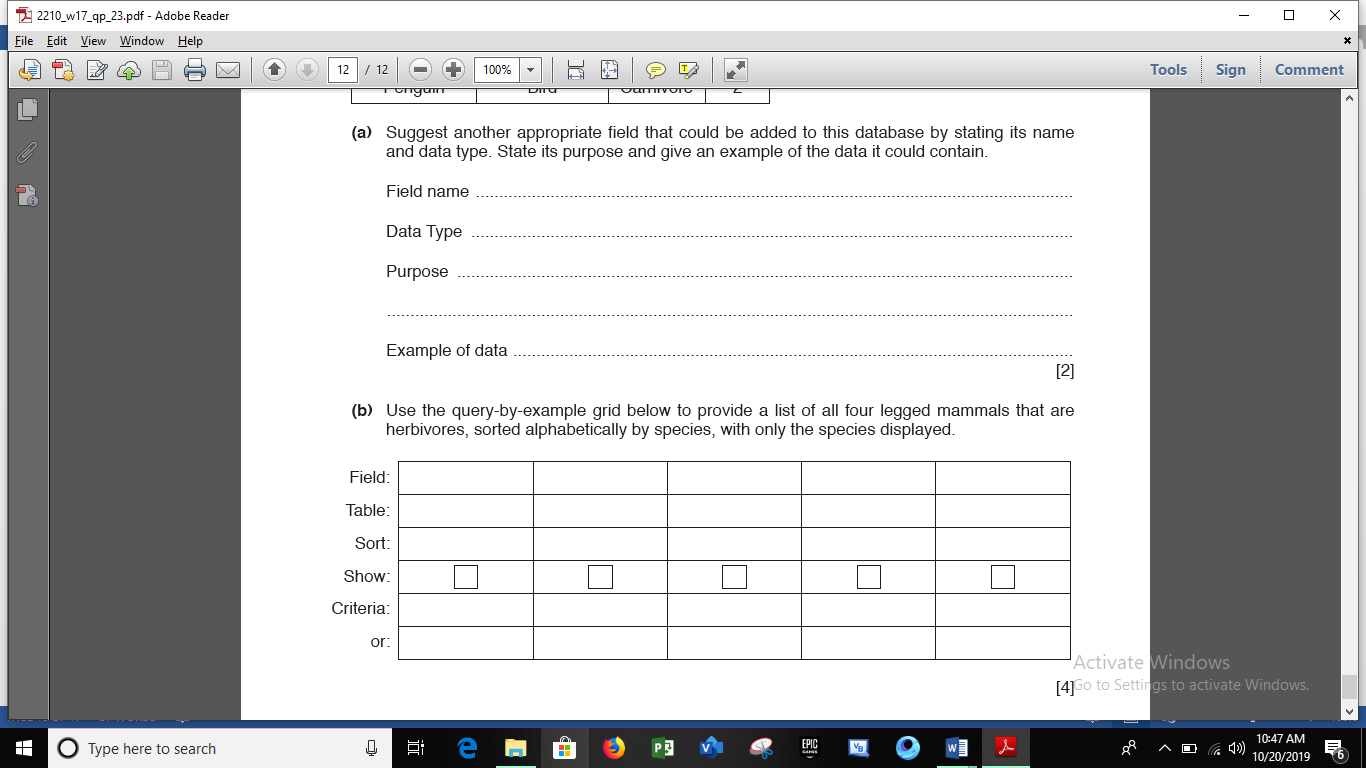 2210_s18_qp21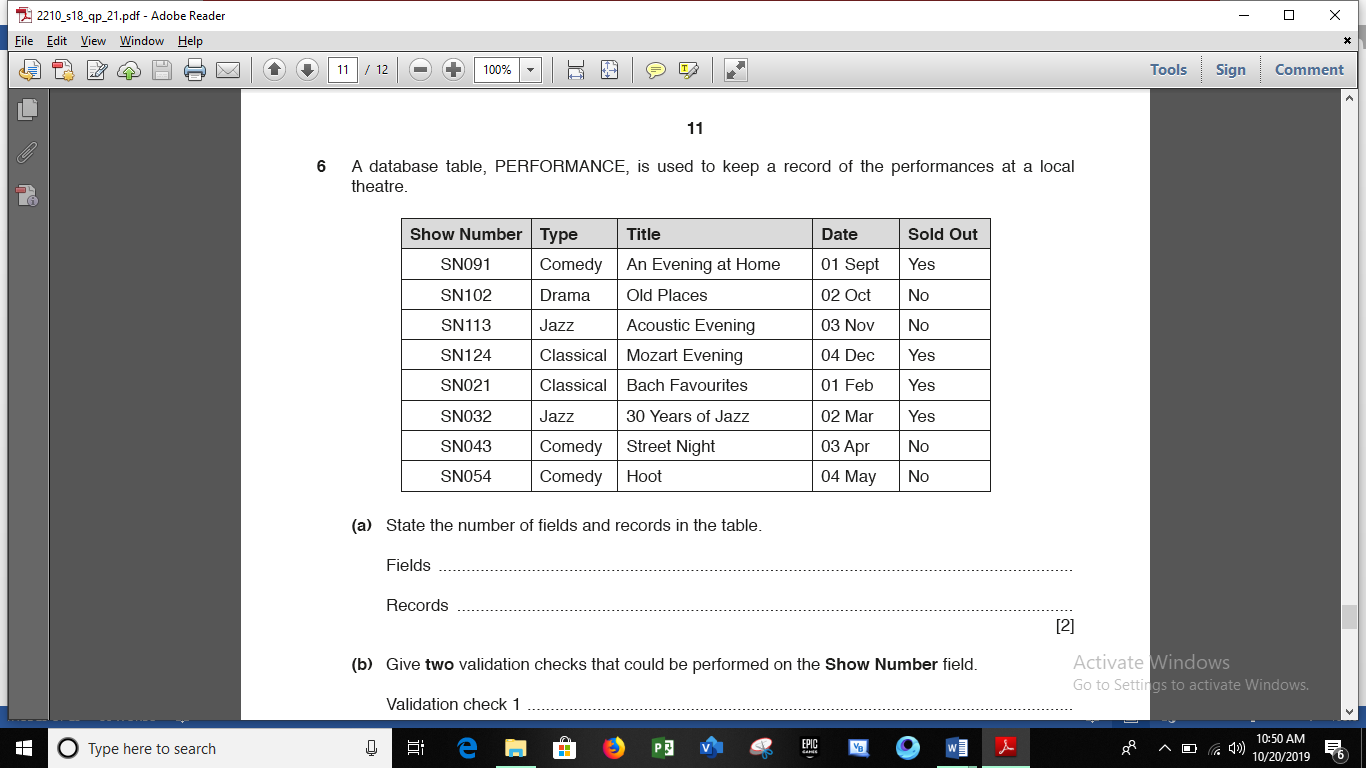 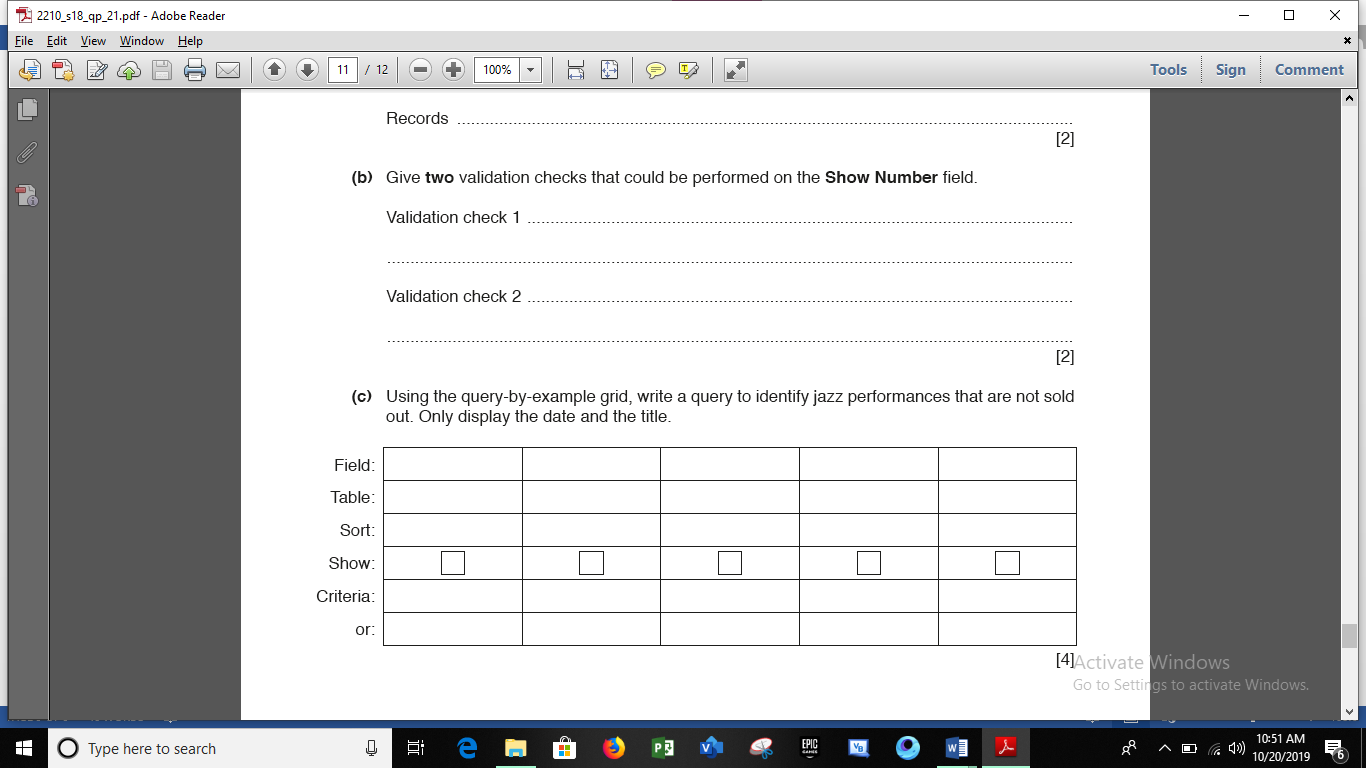 2210_s18_qp22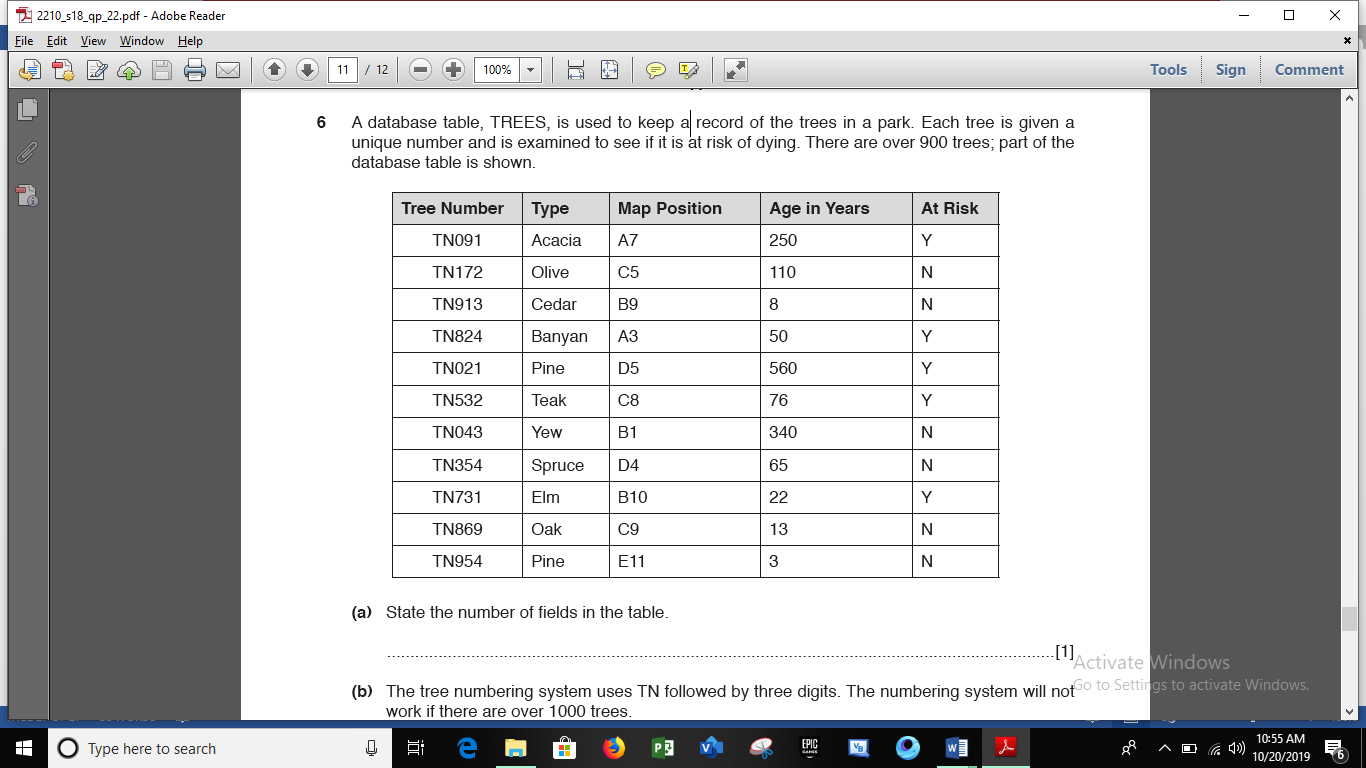 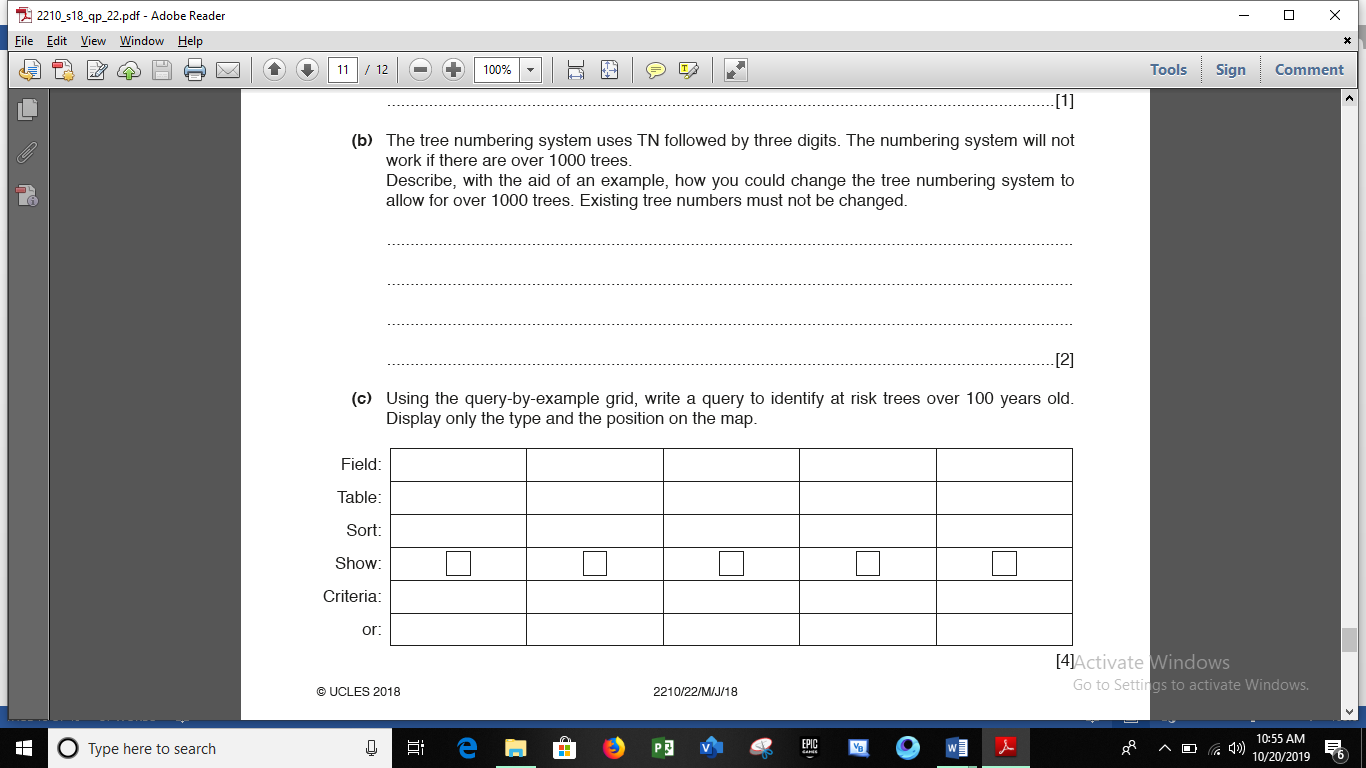 2210_w18_qp22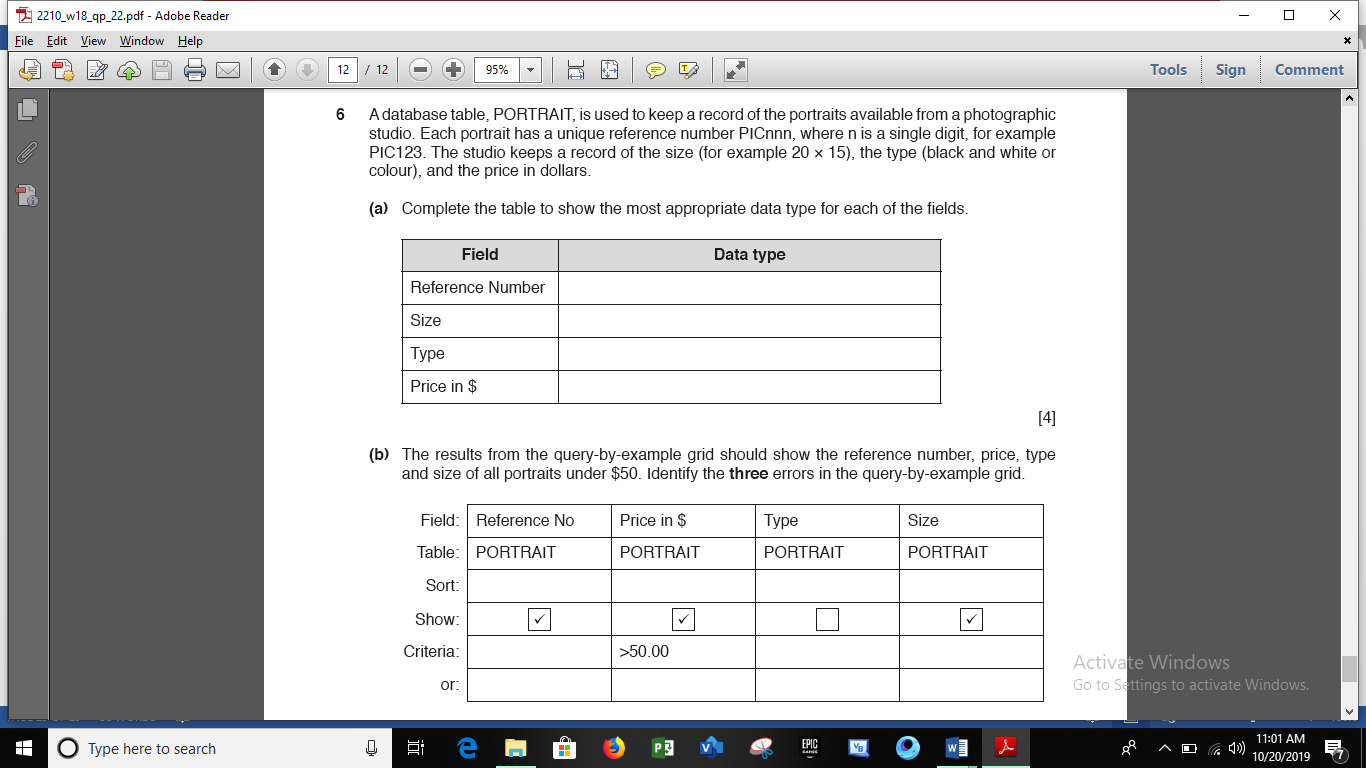 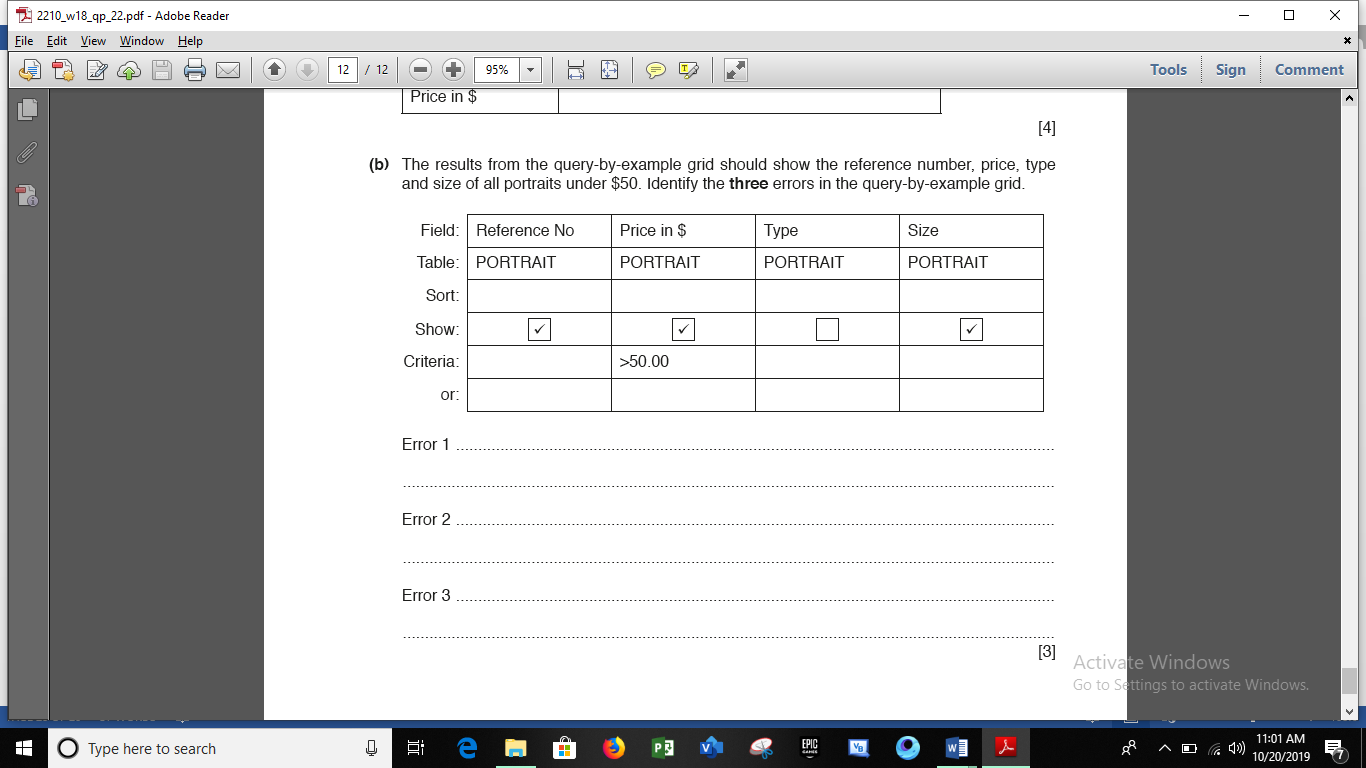 2210_w18_qp23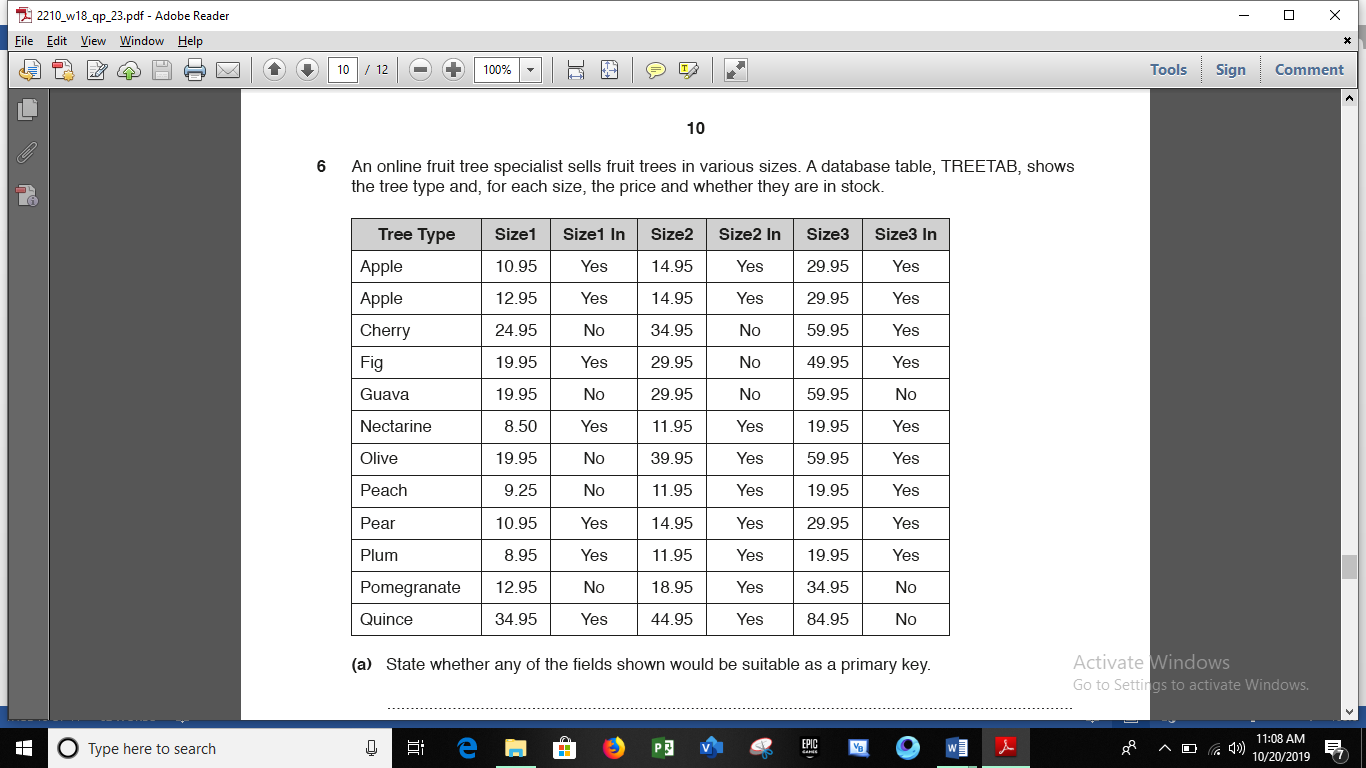 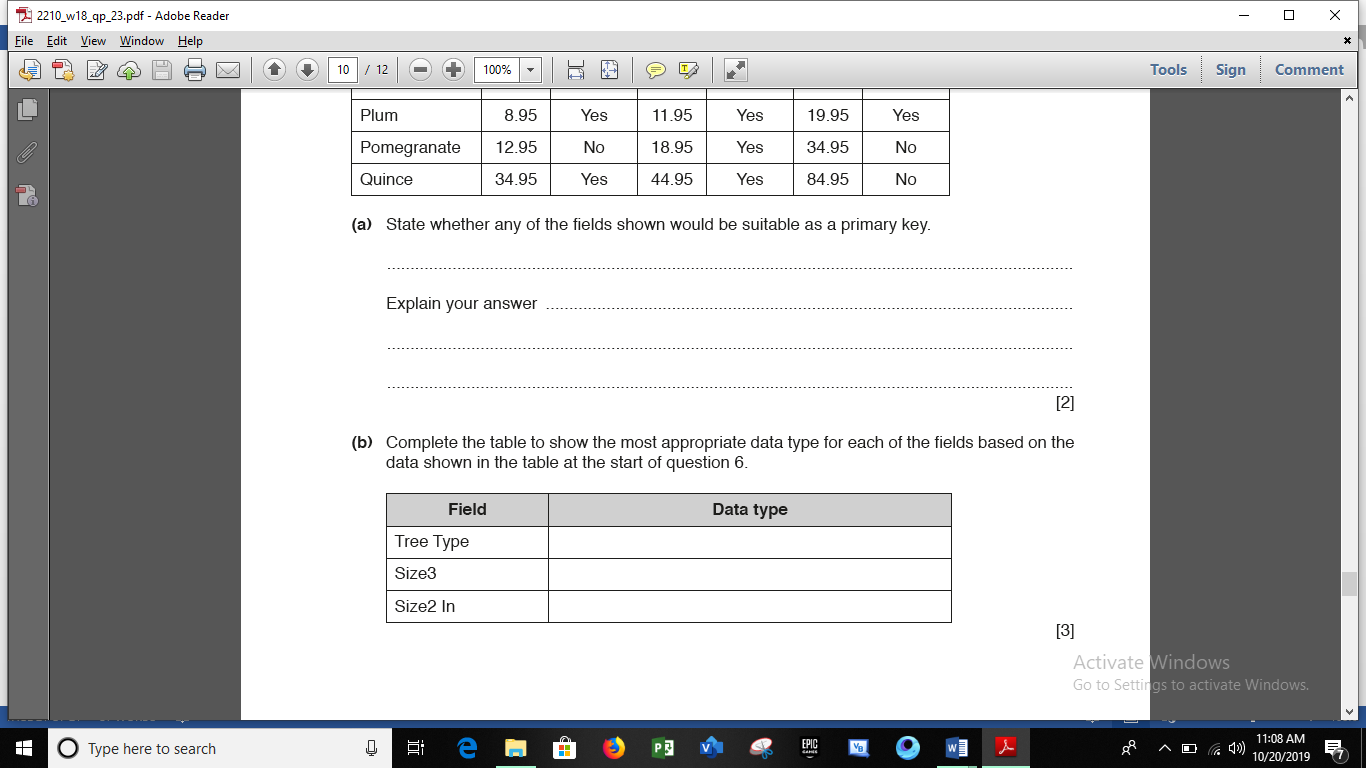 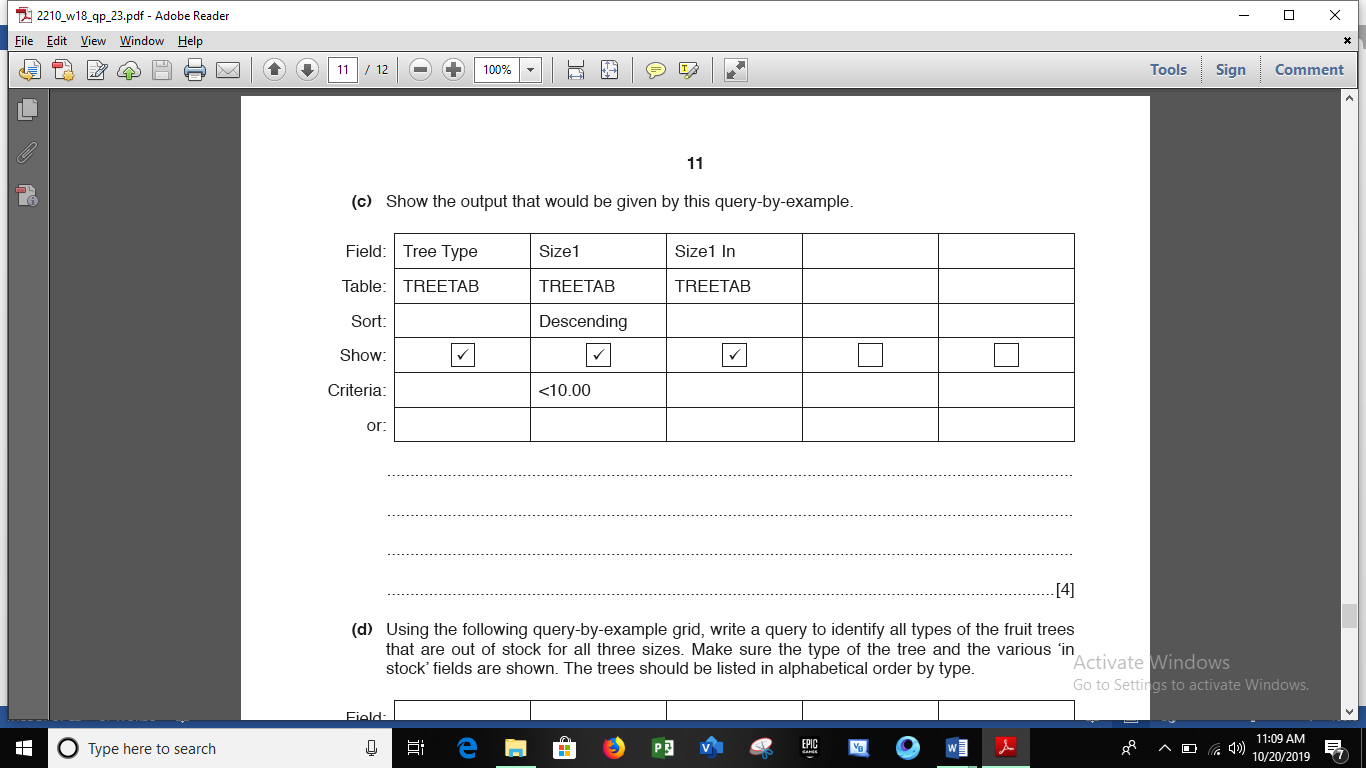 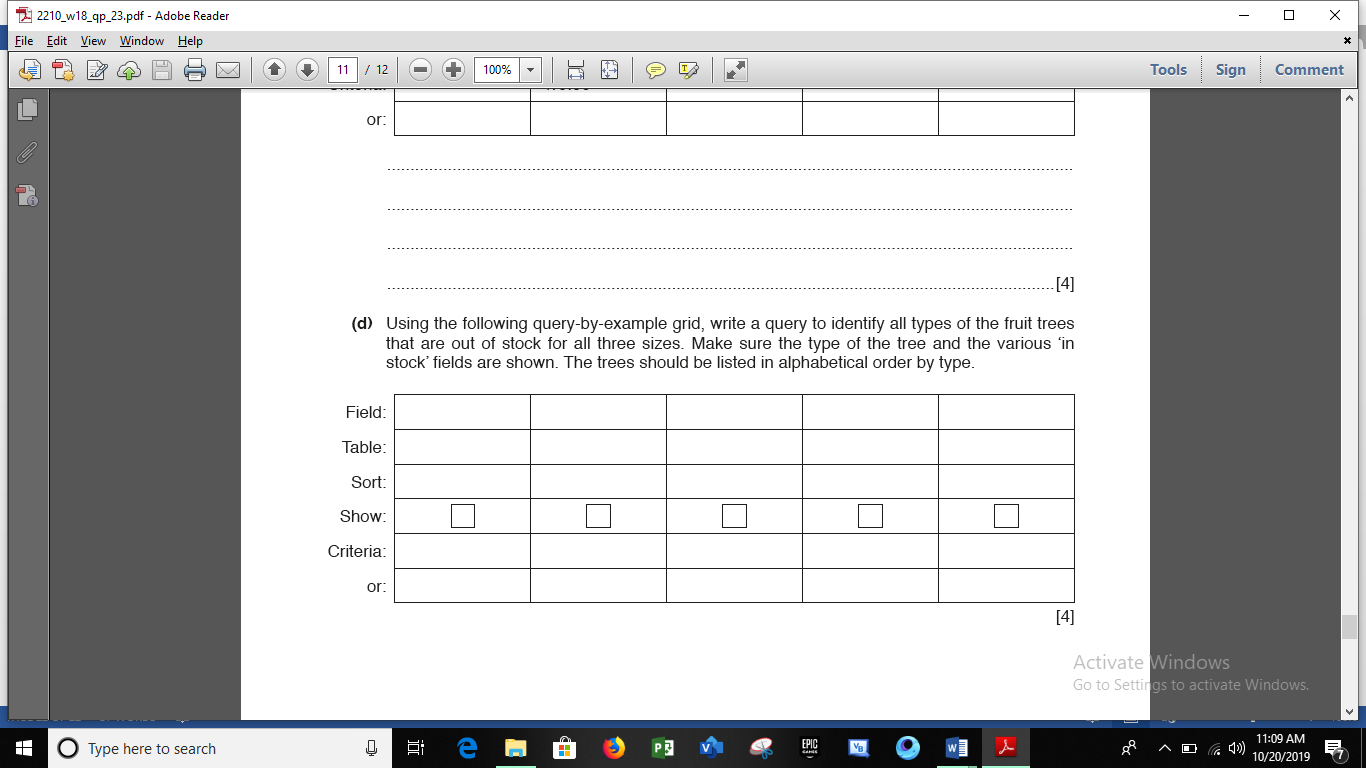 2210_s19_qp212210_s19_qp222210_w19_qp222210_w19_qp23